АДМИНИСТРАЦИЯ ВАЛДАЙСКОГО МУНИЦИПАЛЬНОГО РАЙОНА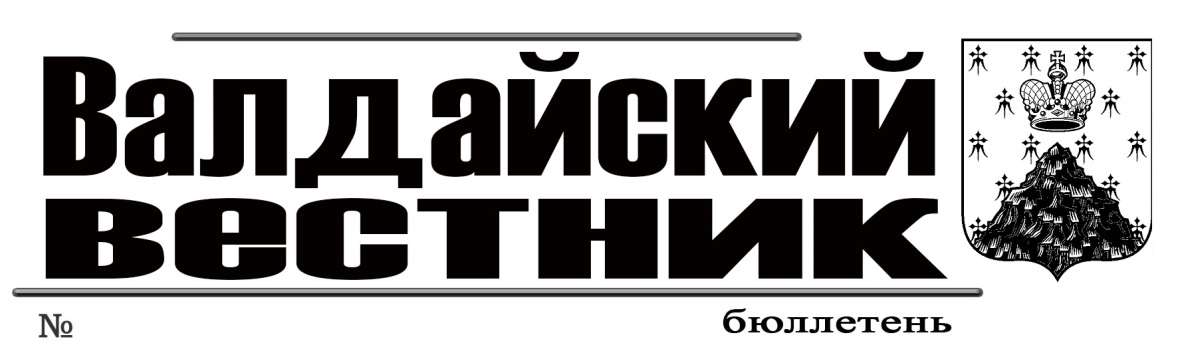 П О С Т А Н О В Л Е Н И Е29.08.2022 № 1710О порядке и сроках составления проектов бюджета Валдайского муниципального района на 2023 год и на плановый период 2024 и 2025 годов и бюджета Валдайского городского поселения на 2023 год и на плановый период 2024 и 2025 годовВ целях разработки проектов решений «О бюджете Валдайского муниципального района на 2023 год и на плановый период 2024 и 2025 годов», «О бюджете Валдайского городского поселения на 2023 год и на плановый период 2024 и 2025 годов», Администрация Валдайского муниципального района ПОСТАНОВЛЯЕТ:1. Комитету финансов Администрации Валдайского муниципального района:1.1. Организовать составление и составить проекты бюджета Валдайского муниципального района на 2023 год и на плановый период 2024 и 2025 годов, бюджета Валдайского городского поселения на 2023 год и на плановый период 2024 и 2025 годов, включая показатели межбюджетных отношений с бюджетами городского и сельских поселений района, в соответствии с бюджетным законодательством Российской Федерации;1.2. В целях составления проектов бюджета Валдайского муниципального района на 2023 год и на плановый период 2024 и 2025 годов и бюджета Валдайского городского поселения на 2023 год и на плановый период 2024 и 2025 годов:1.2.1. Осуществить формирование общего объема налоговых и неналоговых доходов на 2023 год и на плановый период 2024 и 2025 годов;1.2.2. Разработать порядок и методику планирования бюджетных ассигнований на 2023 год и на плановый период 2024 и 2025 годов в срок до 01 ноября 2022 года;1.2.3. Осуществить планирование бюджетных ассигнований на 2023 год и на плановый период 2024 и 2025 годов в порядке и в соответствии с методикой, указанной в подпункте 1.2.2 постановления.2. Утвердить прилагаемый график подготовки и представления документов и материалов, разрабатываемых при составлении проектов бюджета Валдайского муниципального района на 2023 год и на плановый период 2024 и 2025 годов и бюджета Валдайского городского поселения на 2023 год и на плановый период 2024 и 2025 годов (далее график).3. Руководителям органов местного самоуправления района, отраслевых органов, структурных подразделений Администрации муниципального района представлять материалы и документы в сроки, предусмотренные графиком.4. Структурным подразделениям Администрации Валдайского муниципального района и отраслевым комитетам представить в комитет финансов Администрации Валдайского муниципального района предложения о внесении изменений в перечень муниципальных программ Валдайского муниципального района, утвержденный постановлением Администрации Валдайского муниципального района от 30.12.2015 № 2067, до 15 октября 2022 года.5. Комитету финансов Администрации Валдайского муниципального района:5.1. Разработать проект изменений бюджетного прогноза Валдайского муниципального района не позднее 15 ноября 2022 года;5.2. Представить проекты решений «О бюджете Валдайского муниципального района 2023 год и на плановый период 2024 и 2025 годов», «О бюджете Валдайского городского поселения на 2023 год и на плановый период 2024 и 2025 годов» в Администрацию Валдайского муниципального района для последующего внесения на рассмотрение Думы Валдайского муниципального района и Совета депутатов Валдайского городского поселения.6. Контроль за выполнением постановления возложить на заместителя Главы администрации Валдайского муниципального района 
Никулину И.В.7. Опубликовать постановление в бюллетене «Валдайский Вестник» и разместить на официальном сайте Администрации Валдайского муниципального района в сети «Интернет».Глава муниципального района		Ю.В.СтадэУТВЕРЖДЕНпостановлением Администрациимуниципального районаот 29.08.2022 № 1710ГРАФИКподготовки и представления документов и материалов, разрабатываемых при составлении проектов
бюджета Валдайского муниципального района на 2023 год и на плановый период 2024 и 2025 годов ибюджета Валдайского городского поселения на 2023 год и на плановый период 2024 и 2025 годов АДМИНИСТРАЦИЯ ВАЛДАЙСКОГО МУНИЦИПАЛЬНОГО РАЙОНАП О С Т А Н О В Л Е Н И Е29.08.2022 № 1712О внесении изменений в муниципальную программу «Развитие физической культуры и спорта в Валдайском муниципальном районе на 2018 - 2026 годы»Администрация Валдайского муниципального района ПОСТАНОВЛЯЕТ:1. Внести изменения в муниципальную программу «Развитие физической культуры и спорта в Валдайском муниципальном районе на 2018 - 2026 годы», утвержденную постановлением Администрацией Валдайского муниципального района от 07.10.2015 № 1473. 1.1. Изложить пункт 6 паспорта муниципальной программы в редакции: «6. Объемы и источники финансирования муниципальной программы с разбивкой по годам реализации:»;1.2. Изложить мероприятия муниципальной программы в прилагаемой редакции.2. Опубликовать постановление в бюллетене «Валдайский Вестник» и разместить на официальном сайте Администрации Валдайского муниципального района в сети «Интернет».Глава муниципального района		Ю.В.СтадэПриложениек постановлению Администрациимуниципального районаот 28.08.2022 № 1712МЕРОПРИЯТИЯ МУНИЦИПАЛЬНОЙ ПРОГРАММЫАДМИНИСТРАЦИЯ ВАЛДАЙСКОГО МУНИЦИПАЛЬНОГО РАЙОНАП О С Т А Н О В Л Е Н И Е29.08.2022 № 1713О внесении изменений в муниципальную программу «Обращение с твердыми коммунальными отходамина территории Валдайского муниципального района в 2020-2023 годах»Администрация Валдайского муниципального района ПОСТАНОВЛЯЕТ:1. Внести изменения в муниципальную программу «Обращение с твердыми коммунальными отходами на территории Валдайского муниципального района в 2020-2023 годах», утвержденную постановлением Администрации Валдайского муниципального района от 29.11.2019 
№ 2050.1.1. Изложить пункт 6 паспорта муниципальной программы в редакции:«6. Объемы и источники финансирования муниципальной программы в целом и по годам реализации (тыс. руб.):»;1.3. Изложить Перечень целевых показателей муниципальной программы в прилагаемой редакции (приложение 1).1.2. Изложить мероприятия муниципальной программы в прилагаемой редакции (приложение 2).2. Опубликовать постановление в бюллетене «Валдайский Вестник» и разместить на официальном сайте Администрации Валдайского муниципального района в сети «Интернет».Глава муниципального района		Ю.В.СтадэПриложение 1к постановлению Администрациимуниципального районаот 29.08.2022 № 1713ПЕРЕЧЕНЬцелевых показателей муниципальной программыПриложение 2к постановлению Администрациимуниципального районаот 29.08.2022 № 1713МЕРОПРИЯТИЯ МУНИЦИПАЛЬНОЙ ПРОГРАММЫАДМИНИСТРАЦИЯ ВАЛДАЙСКОГО МУНИЦИПАЛЬНОГО РАЙОНАП О С Т А Н О В Л Е Н И Е29.08.2022 № 1714О внесении изменений в муниципальную программу «Совершенствование и содержание дорожного хозяйства на территории Валдайского муниципального района на 2019 - 2024 годы»В соответствии с постановлением Администрации Валдайского муниципального района от 16.01.2020 № 48 «Об утверждении Порядка принятия решения о разработке муниципальных программ Валдайского муниципального района и Валдайского городского поселения, их формирования, реализации и проведения оценки эффективности» Администрация Валдайского муниципального района ПОСТАНОВЛЯЕТ:1. Внести изменения в муниципальную программу «Совершенствование и содержание дорожного хозяйства на территории Валдайского муниципального района на 2019 - 2024 годы», утвержденную постановлением Администрации Валдайского муниципального района от 30.11.2018 № 1902:1.1. Изложить пункт 7 паспорта муниципальной программы в редакции:«7. Объемы и источники финансирования муниципальной программы «Совершенствование и содержание дорожного хозяйства на территории Валдайского муниципального района на 2019 - 2024 годы» в целом и погодам реализации (тыс. рублей):»;1.2. Изложить пункт 4 паспорта подпрограммы «Содержание, капитальный ремонт и ремонт автомобильных дорог общего пользования местного значения на территории Валдайского муниципального района за счет средств областного бюджета и бюджета Валдайского муниципального района» в редакции:«4. Объемы и источники финансирования в целом по годам реализации (тыс. рублей):»;1.3. Изложить пункт 4 паспорта подпрограммы «Обеспечение безопасности дорожного движения на территории Валдайского муниципального района за счет средств бюджета Валдайского муниципального района» в редакции:«4. Объемы и источники финансирования подпрограммы с разбивкой по годам реализации (тыс. рублей):»;1.4. Изложить Мероприятия муниципальной программы в прилагаемой редакции (приложение 1);1.5 Изложить Перечень объектов муниципальной программы «Совершенствование и содержание дорожного хозяйства на территории Валдайского муниципального района на 2019 - 2024 годы» в прилагаемой редакции (приложение 2).2. Опубликовать постановление в бюллетене «Валдайский Вестник» и разместить на официальном сайте Администрации Валдайского муниципального района в сети «Интернет».Глава муниципального района		Ю.В.СтадэПриложение 1к постановлению Администрациимуниципального районаот 29.08.2022 № 1714МЕРОПРИЯТИЯ МУНИЦИПАЛЬНОЙ ПРОГРАММЫПриложение 2к постановлению Администрациимуниципального районаот 29.08.2022 № 1714ПЕРЕЧЕНЬ ОБЪЕКТОВподлежащих капитальному ремонту, ремонту с объемами финансирования согласно мероприятиям подпрограммы«Содержание, капитальный ремонт и ремонт автомобильных дорог общего пользования местного значения на территории Валдайского муниципального района за счет средств областного бюджета и бюджета Валдайского муниципального района»ПЕРЕЧЕНЬ ОБЪЕКТОВподлежащих капитальному ремонту, ремонту с объемами финансирования согласно мероприятиям подпрограммы«Содержание, капитальный ремонт и ремонт автомобильных дорог общего пользования местного значения на территории Валдайского муниципального района за счет средств областного бюджета и бюджета Валдайского муниципального района»АДМИНИСТРАЦИЯ ВАЛДАЙСКОГО МУНИЦИПАЛЬНОГО РАЙОНАП О С Т А Н О В Л Е Н И Е29.08.2022 № 1715О внесении изменений в муниципальную программу «Управление муниципальными финансами Валдайского муниципального района на 2020 - 2024 годы»Администрация Валдайского муниципального района ПОСТАНОВЛЯЕТ:1. Внести изменения в муниципальную программу Валдайского района «Управление муниципальными финансами Валдайского муниципального района на 2020 - 2024 годы», утвержденную постановлением Администрации Валдайского муниципального района от 29.11.2019 № 2054:1.1. Изложить пункт 7 паспорта муниципальной программы в редакции: «7. Объемы и источники финансирования муниципальной программы в целом и по годам реализации (тыс. рублей):»;1.2. Изложить пункт 4 паспорта подпрограммы «Организация и обеспечение осуществления бюджетного процесса, управление муниципальным долгом Валдайского муниципального района» в редакции:«4. Объемы и источники финансирования подпрограммы в целом и по годам реализации (тыс. рублей):»;1.3. Изложить строки 1.1.6.,1.5.1. мероприятий муниципальной программы в прилагаемой редакции.2. Контроль за выполнением постановления возложить на первого заместителя Главы администрации муниципального района Е.А.Гаврилова.3. Опубликовать постановление в бюллетене «Валдайский Вестник» и разместить на официальном сайте Администрации Валдайского муниципального района в сети «Интернет».Глава муниципального района		Ю.В.СтадэПриложениек постановлению Администрациимуниципального районаот 29.08.2022 № 1715АДМИНИСТРАЦИЯ ВАЛДАЙСКОГО МУНИЦИПАЛЬНОГО РАЙОНАП О С Т А Н О В Л Е Н И Е29.08.2022 № 1717О внесении изменений в муниципальную программу «Совершенствование и содержание дорожного хозяйства на территории Валдайского городского поселения на 2020 - 2024 годы»В соответствии с постановлением Администрации Валдайского муниципального района от 16.01.2020 № 48 «Об утверждении Порядка принятия решения о разработке муниципальных программ Валдайского муниципального района и Валдайского городского поселения, их формирования, реализации и проведения оценки эффективности» Администрация Валдайского муниципального района ПОСТАНОВЛЯЕТ:1. Внести изменения в постановление Администрации Валдайского муниципального района «Об утверждении муниципальной программы «Совершенствование и содержание дорожного хозяйства на территории Валдайского городского поселения на 2020 - 2024 годы» от 29.11.2019 
№ 2043:1.1. Изложить пункт 7 паспорта муниципальной программы«7. Объемы и источники финансирования муниципальной программы с разбивкой по годам реализации (тыс. руб.) в редакции:»;1.2 Изложить пункт 4 паспорта подпрограммы «Строительство, ремонт и содержание автомобильных дорог общего пользования местного значения на территории Валдайского городского поселения за счет средств областного бюджета и бюджета Валдайского городского поселения» в редакции:«4. Объемы и источники финансирования подпрограммы с разбивкой по годам реализации:»;1.3. Изложить пункт 4 паспорта подпрограммы «Обеспечение безопасности дорожного движения на территории Валдайского городского поселения за счет средств бюджета Валдайского городского поселения» в редакции:«4. Объемы и источники финансирования подпрограммы с разбивкой по годам реализации:»;1.4.Изложить Перечень целевых показателей муниципальной программы в прилагаемой редакции (приложение 1).1.5. Изложить Мероприятия муниципальной программы в прилагаемой редакции (приложение 2).1.6. Изложить Перечень дорожных работ на автомобильных дорогах общего пользования местного значения, расположенных на территории Валдайского городского поселения за счет средств бюджета Валдайского городского поселения и средств бюджета Новгородской области на 2022 год, в прилагаемой редакции (приложение 3).2. Опубликовать постановление в бюллетене «Валдайский Вестник» и разместить на официальном сайте Администрации Валдайского муниципального района в сети «Интернет».Глава муниципального района		Ю.В.СтадэПриложение 1к постановлению Администрациимуниципального районаот 29.08 2022 № 1717ПЕРЕЧЕНЬцелевых показателей муниципальной программыПриложение 2к постановлению Администрациимуниципального районаот 29.08.2022 № 1717МЕРОПРИЯТИЯ МУНИЦИПАЛЬНОЙ ПРОГРАММЫПриложение 3к постановлению Администрациимуниципального районаот 29.08.2022 № 1717ПЕРЕЧЕНЬдорожных работ на автомобильных дорогах общего пользования местного значения, расположенных на территории Валдайского городского поселения за счет средств бюджета Валдайского городского поселения и средств бюджета Новгородской области на 2022 годАДМИНИСТРАЦИЯ ВАЛДАЙСКОГО МУНИЦИПАЛЬНОГО РАЙОНАП О С Т А Н О В Л Е Н И Е31.08.2022 № 1735Об утверждении изменений в схеме размещения рекламных конструкций Валдайского муниципального района Новгородской областиВ целях реализации пункта 5.8. статьи 19 Федерального закона от 13 марта 2006 года № 38-ФЗ «О рекламе», в соответствии с приказом Министерства строительства, архитектуры и имущественных отношений Новгородской области от 26.07.2022 № 1811 «О согласовании внесения изменений в схему размещения рекламных конструкций Валдайского муниципального района Новгородской области» Администрация Валдайского муниципального района ПОСТАНОВЛЯЕТ:1. Утвердить изменения в схеме размещения рекламных конструкций Валдайского муниципального района.2. Опубликовать постановление в бюллетене «Валдайский Вестник» и разместить на официальном сайте Администрации Валдайского муниципального района в сети «Интернет».Глава муниципального района		Ю.В.СтадэСОДЕРЖАНИЕ______________________________________________________________________«Валдайский Вестник». Бюллетень № 42 (521) от 02.09.2022Учредитель: ДумаВалдайского муниципального районаУтвержден решением Думы Валдайскогомуниципального района от 27.03.2014 № 289Главный редактор: Глава Валдайского муниципального района Ю.В. Стадэ, телефон: 2-25-16Адрес редакции: Новгородская обл., Валдайский район, г.Валдай, пр.Комсомольский, д.19/21Отпечатано в МБУ «Административно-хозяйственное управление» Новгородская обл., Валдайский район,г. Валдай, пр. Комсомольский, д.19/21 тел/факс 46-310(доб. 122)Выходит по пятницам. Объем 9 п.л. Тираж 30 экз. Распространяется бесплатно.№ п/пМатериалы и документыСрок представленияОтветственный за исполнениеКуда предоставляется123451.Данные по прогнозному плану (программе) приватизации муниципального имущества на 2023-2025 годыдо 03 октября 2022 годакомитет по управлению муниципальным имуществом Администрации Валдайского муниципального районакомитет финансов Администрации Валдайского муниципального района2.Прогнозы социально-экономического развития муниципального района и городского поселения на 2023 год и на плановый период 2024 и 2025 годов, прогнозируемые показатели по фонду оплаты трудадо 26 сентября 2022 годакомитет экономического развития Администрации Валдайского муниципального районакомитет финансов Администрации Валдайского муниципального района3.Сетевые показатели к проекту бюджета муниципального района на 2023 год и на плановый период 2024 и 2025 годов по отрасли «Образование»до 26 сентября 2022 годакомитет образования Администрации Валдайского муниципального районакомитет финансов Администрации Валдайского муниципального района4.Сетевые показатели к проекту бюджета муниципального района на 2023 год и на плановый период 2024 и 2025 годов по отрасли «Физическая культуры и спорт»до 26 сентября 2022 годаотдел по физической культуре и спорту Администрации Валдайского муниципального районакомитет финансов Администрации Валдайского муниципального района5.Сведения о прогнозе поступлений администрируемых доходов на 2023-2025 годы и методики прогнозирования доходов в консолидированный бюджет Валдайского муниципального районадо 23 сентября 2022 годаглавные администраторы доходов бюджета муниципального районакомитет финансов Администрации Валдайского муниципального района6.Проекты муниципальных программ Администрации Валдайского муниципального района и Валдайского городского поселения, предлагаемых к реализации начиная с 2023 года, а также изменения в ранее утвержденных муниципальных программах до 01 октября 2022 годаструктурные подразделения и отраслевые органы Администрации Валдайского муниципального районакомитет финансов Администрации Валдайского муниципального района7.Проекты муниципальных заданий, разработанных в соответствии с постановлением Администрации Валдайского муниципального района от 07.12.2015 № 1877до 26 сентября 2022 годаструктурные подразделения и отраслевые органы Администрации Валдайского муниципального районакомитет финансов Администрации Валдайского муниципального района8.Проекты бюджетных смет Думы Валдайского муниципального района, Совета депутатов Валдайского городского поселения и Контрольно-счётной палаты Валдайского муниципального районадо 03 октября 2022 годаДума Валдайского муниципального района, Контрольно-счётная палата Администрации Валдайского муниципального района, Совет депутатов Валдайского городского поселениякомитет финансов Администрации Валдайского муниципального района9.Обоснования бюджетных ассигнований главных распорядителей средств бюджета муниципального района и бюджета Валдайского городского поселениядо 26 сентября 2022 годаглавные распорядители средств бюджета муниципального района и бюджета Валдайского городского поселениякомитет финансов Администрации Валдайского муниципального района10.Расчеты объемов субсидий, предоставляемых муниципальным бюджетным и автономным учреждениям на иные цели на 2023 год и на плановый период 2024 и 2025 годовдо 26 сентября 2022 годакомитет образования Администрации Валдайского муниципального района, комитет культуры Администрации Валдайского муниципального районакомитет финансов Администрации Валдайского муниципального района11.Основные показатели прогноза социально-экономического развития Валдайского муниципального района на период до 2028 года по форме согласно приложению № 1 к требованиям к составу и содержанию бюджетного прогноза Валдайского муниципального района на долгосрочный период, утверждённый постановлением Администрации Валдайского муниципального района от 06.07.2016 № 1099 "Об утверждении Порядка разработки и утверждения бюджетного прогноза Валдайского муниципального района на долгосрочный период"до 17 октября 2022 годакомитет экономического развития Администрации Валдайского муниципального районакомитет финансов Администрации Валдайского муниципального района12. Предварительные итоги социально-экономического развития Валдайского муниципального района и Валдайского городского поселения за девять месяцев 2022 года и ожидаемые итоги социально-экономического развития района и городского поселения за 2022 годдо 20 октября 2022 годакомитет экономического развития Администрации Валдайского муниципального районакомитет финансов Администрации Валдайского муниципального района13.Реестры расходных обязательств главных администраторов средств бюджета Валдайского муниципального района и Валдайского городского поселениядо 11 ноября 2022 годаглавные администраторы бюджета Валдайского муниципального района и Валдайского городского поселениякомитет финансов Администрации Валдайского муниципального районаГодИсточник финансированияИсточник финансированияИсточник финансированияИсточник финансированияИсточник финансированияГодрайонный бюджетобластной бюджетбюджет городского поселениявнебюджетные средствавсего201823797,480394962,52387150,0-28910,00426201922490,171744928,19446979,8150000,0178398,16620202020399,381676224,8150,0250000,0276774,18167202125559,894516616,77684511,69100000,0132688,36135202226077,091637720,31251559,850034357,25414202324157,918320150,0024307,91832202424157,918320150,0024307,91832202524157,918320150,0024307,91832202624157,918320150,0024307,91832Всего214955,6932230452,607682951,34500000,00748359,6409№п/пНаименование мероприятияИсполни-тельСрок реали-зацииЦелевой показа-тель (номер целевого показателя из паспорта муници-пальной программы)Источник финансированияОбъем финансирования
по годам (тыс. руб.)Объем финансирования
по годам (тыс. руб.)Объем финансирования
по годам (тыс. руб.)Объем финансирования
по годам (тыс. руб.)Объем финансирования
по годам (тыс. руб.)Объем финансирования
по годам (тыс. руб.)Объем финансирования
по годам (тыс. руб.)Объем финансирования
по годам (тыс. руб.)Объем финансирования
по годам (тыс. руб.)№п/пНаименование мероприятияИсполни-тельСрок реали-зацииЦелевой показа-тель (номер целевого показателя из паспорта муници-пальной программы)Источник финансирования2018201920202021202220232024202520261234567891011121314151. Развитие физической культуры и массового спорта на территории района1. Развитие физической культуры и массового спорта на территории района1. Развитие физической культуры и массового спорта на территории района1. Развитие физической культуры и массового спорта на территории района1. Развитие физической культуры и массового спорта на территории района1. Развитие физической культуры и массового спорта на территории района1. Развитие физической культуры и массового спорта на территории района1. Развитие физической культуры и массового спорта на территории района1. Развитие физической культуры и массового спорта на территории района1. Развитие физической культуры и массового спорта на территории района1. Развитие физической культуры и массового спорта на территории района1. Развитие физической культуры и массового спорта на территории района1. Развитие физической культуры и массового спорта на территории района1. Развитие физической культуры и массового спорта на территории района1. Развитие физической культуры и массового спорта на территории района1.1.Обеспечение условий для развития на территории поселения физической культуры и массового спорта, организация прове-дения официальных физкультурно-оздоровительных и спортивных меро-приятий поселенияотдел по ФиС2018-2026 годы1.1.11.1.21.1.3бюджет Валдай-ского городского поселения150529,95150511,69514,3801501501501501.2.Организация и проведение спортивно-массовых и физкультурных мероприятий с людьми с ограничен-ными возможностямиотдел по ФКиС, МАУ «СШ» и МАУ «ФСЦ»2018-2026 годы1.1.4бюджет муниципального района1010101010101010101.3.Освещение на страницах местной газеты информации о спортивно-массовых мероприятиях, проводимых в Валдайском районе, пропаганда ЗОЖ, оформление стендов, наглядной агитацииотдел по ФКиС, МАУ «СШ» МАУ «ФСЦ»2018-2026 годы.1.1.11.1.21.1.3---------1.4.Организация дней открытых дверей с вовлечением подростков, относящихся к категории трудных, с привлечением СМИотдел по ФКиС2018-2026 годы1.1.11.1.21.1.3---------2. Сохранение и развитие инфраструктуры отрасли физической культуры и спорта2. Сохранение и развитие инфраструктуры отрасли физической культуры и спорта2. Сохранение и развитие инфраструктуры отрасли физической культуры и спорта2. Сохранение и развитие инфраструктуры отрасли физической культуры и спорта2. Сохранение и развитие инфраструктуры отрасли физической культуры и спорта2. Сохранение и развитие инфраструктуры отрасли физической культуры и спорта2. Сохранение и развитие инфраструктуры отрасли физической культуры и спорта2. Сохранение и развитие инфраструктуры отрасли физической культуры и спорта2. Сохранение и развитие инфраструктуры отрасли физической культуры и спорта2. Сохранение и развитие инфраструктуры отрасли физической культуры и спорта2. Сохранение и развитие инфраструктуры отрасли физической культуры и спорта2. Сохранение и развитие инфраструктуры отрасли физической культуры и спорта2. Сохранение и развитие инфраструктуры отрасли физической культуры и спорта2. Сохранение и развитие инфраструктуры отрасли физической культуры и спорта2. Сохранение и развитие инфраструктуры отрасли физической культуры и спорта2.1.Приобретение спортивного инвентаря и оборудования для организации проведения физкультурно-массовых и спортивных мероприятийотдел по ФКиС, МАУ «СШ» и МАУ «ФСЦ»2018-2026 годы1.1.11.1.21.1.3бюджет муниципального района1010101055470101010102.1.Приобретение спортивного инвентаря и оборудования для организации проведения физкультурно-массовых и спортивных мероприятийотдел по ФКиС, МАУ «СШ» и МАУ «ФСЦ»2018-2026 годы1.1.11.1.21.1.3бюджет Валдай-ского городского поселения-449,85-------2.2.Содержание, строительство, ремонт и реконструкция спортивных объектов, установка уличных тренажёровотдел по ФКиС, МАУ «СШ»и МАУ «ФСЦ»2018-2026 годы1.2.1областной бюджет-------2.2.Содержание, строительство, ремонт и реконструкция спортивных объектов, установка уличных тренажёровотдел по ФКиС, МАУ «СШ»и МАУ «ФСЦ»2018-2026 годы1.2.1бюджет муниципального района150000-----2.2.Содержание, строительство, ремонт и реконструкция спортивных объектов, установка уличных тренажёровотдел по ФКиС, МАУ «СШ»и МАУ «ФСЦ»2018-2026 годы1.2.1внебюджет-ные средства250000100000-2.3Предоставле-ние субсидии из областного и муниципаль-ного бюджетов муниципальному автономному учреждению «Физкультурно-спортивный центр» на выполнение муниципального заданияПогашение кредиторской задолженнос-ти за по страховым взносам во внебюджетные фонды и уплата пенейСофинансирование расходов субсидии по техническому оснащению спортивных объектов МАУ «ФСЦ»Субсидия по техническому оснащению спортивных объектов МАУ «ФСЦ»Приобретение и установка охранной телевизионной системыИной межбюджетный трансферт на реализацию муниципальных проектов, реализуе-мых в рамках кластеров-проект "Княжегорье" для проведения турнира по мини-футболу среди юношей 2008-09г.р. на призы "Спортивного культурного Княжегорья"МАУ «ФСЦ»2018-2026 годы1.1.11.1.21.1.32.1.12.2.2бюджет муниципального районаобластной бюджетбюджет муниципального районабюджет муниципального районаобластной бюджетбюджет муниципального районаобластой бюджетбюджет муниципального района16787,190343972,42458658,2159514530,148544665,9240237,42997100,0300,013753,277355700,40,6907717064,925585870,9188347,516,517312,671346588,365,07,815818,87134015818,87134015818,87134015818,8713403. Развитие спорта и системы подготовки спортивного резерва на территории района3. Развитие спорта и системы подготовки спортивного резерва на территории района3. Развитие спорта и системы подготовки спортивного резерва на территории района3. Развитие спорта и системы подготовки спортивного резерва на территории района3. Развитие спорта и системы подготовки спортивного резерва на территории района3. Развитие спорта и системы подготовки спортивного резерва на территории района3. Развитие спорта и системы подготовки спортивного резерва на территории района3. Развитие спорта и системы подготовки спортивного резерва на территории района3. Развитие спорта и системы подготовки спортивного резерва на территории района3. Развитие спорта и системы подготовки спортивного резерва на территории района3. Развитие спорта и системы подготовки спортивного резерва на территории района3. Развитие спорта и системы подготовки спортивного резерва на территории района3. Развитие спорта и системы подготовки спортивного резерва на территории района3. Развитие спорта и системы подготовки спортивного резерва на территории района3. Развитие спорта и системы подготовки спортивного резерва на территории района3.1Предоставле-ние субсидии из областного и муниципального бюджетов муниципальному автономному учреждению «Спортивная школа» на выполнение муниципального заданияПогашение кредиторской задолжен-ности по страховым взносам во внебюджетные фонды и коммунальным услугамМонтаж пожарной сигнализацииПриобретение вагончика-бытовки для лыжного стадионаПриобретение бензинового снегоотбрасывателяМАУ «СШ»2018-2026 годы2.1.12.2.23.1.14.1.1.бюджет муниципального районаобластной бюджетбюджет муниципального районабюджет муниципального районабюджет муниципального районабюджет муниципального района5917,64491990,09929314,429196340,19323747,170446348,22008524,47862,11693729,35801172,36299,541,498410,620291067,012518219,0469808219,0469808219,0469808219,0469803.2.Организация участия сборных команд муниципального района по разным видам спорта в официальных спортивных мероприятияхотдел по ФК и С, МАУ «СШ»2018-2026 годы2.1.12.2.23.1.1бюджет муниципального района100565,0277,193442523261001001001004. Развитие отрасли физической культуры и спорта4. Развитие отрасли физической культуры и спорта4. Развитие отрасли физической культуры и спорта4. Развитие отрасли физической культуры и спорта4. Развитие отрасли физической культуры и спорта4. Развитие отрасли физической культуры и спорта4. Развитие отрасли физической культуры и спорта4. Развитие отрасли физической культуры и спорта4. Развитие отрасли физической культуры и спорта4. Развитие отрасли физической культуры и спорта4. Развитие отрасли физической культуры и спорта4. Развитие отрасли физической культуры и спорта4. Развитие отрасли физической культуры и спорта4. Развитие отрасли физической культуры и спорта4. Развитие отрасли физической культуры и спорта4.1.Организация участия в семинарах тренеров, спортивных судей и специалистов, работающих в сфере физической культуры и спортаотдел по ФКиС, МАУ «СШ»2018-2026 годы3.1.1--------4.2.Повышение квалификации,переподготовка тренеров, специалистов, работающих в сфере физической культуры и спортаотдел по ФКиС, МАУ «СШ»2018-2026 годы3.1.1-112,5------Итого по Программе:28910,00426178398,16620276774,18167132688,3613534357,2541424307,9183224307,9183224307,9183224307,91832ГодИсточник финансированияИсточник финансированияИсточник финансированияИсточник финансированияИсточник финансированияИсточник финансированияГодбюджет Валдайского городского поселениябюджет Валдайского муниципального районаобластной бюджетфедеральныйбюджетвнебюджетныесредствавсего20201585,1760338,983001924,15920211735,78139208,976546,4002491,1573920223629,64006118,168647,16691004394,974972023000000Всего6950,59745327,1441532,54991008810,29136№ п/пНаименование целевого показателяЕдиница измеренияБазовое значение целевого показателя (2019 год)Значение целевого показателя по годамЗначение целевого показателя по годамЗначение целевого показателя по годамЗначение целевого показателя по годам№ п/пНаименование целевого показателяЕдиница измеренияБазовое значение целевого показателя (2019 год)2020202120222023123456781.Приведение технического и эксплуатационного состояния контейнерных площадок до нормативных требованийПриведение технического и эксплуатационного состояния контейнерных площадок до нормативных требованийПриведение технического и эксплуатационного состояния контейнерных площадок до нормативных требованийПриведение технического и эксплуатационного состояния контейнерных площадок до нормативных требованийПриведение технического и эксплуатационного состояния контейнерных площадок до нормативных требованийПриведение технического и эксплуатационного состояния контейнерных площадок до нормативных требованийПриведение технического и эксплуатационного состояния контейнерных площадок до нормативных требований1.1Общее количество контейнерных площадок, согласно списку (приложение 2)ед48485253531.2.Количество контейнерных площадок, приведенных в соответствие с нормативными требованиями.ед-163-1.3.Количество установленных пластиковых контейнеров с крышками, колесами и педалью для ТКОед-31515-1.4.Доля контейнерных площадок, приведенных в соответствие с нормативными требованиями%18,7520,833,337,537,52.Снижение количества мест несанкционированного сбора мусораСнижение количества мест несанкционированного сбора мусораСнижение количества мест несанкционированного сбора мусораСнижение количества мест несанкционированного сбора мусораСнижение количества мест несанкционированного сбора мусораСнижение количества мест несанкционированного сбора мусораСнижение количества мест несанкционированного сбора мусора2.1Доля вывезенных несанкционированных свалок%-100100100-2.2Доля убранной территории от некондиционного мусора вокруг контейнерных площадок %-100100100-2.3Организация сбора и вывоза отходов I-IV класса опасности%-100100100-3Реализация кластерного проекта «Спасем планету вместе»Реализация кластерного проекта «Спасем планету вместе»Реализация кластерного проекта «Спасем планету вместе»Реализация кластерного проекта «Спасем планету вместе»Реализация кластерного проекта «Спасем планету вместе»Реализация кластерного проекта «Спасем планету вместе»Реализация кластерного проекта «Спасем планету вместе»3.1Количество приобретенных контейнеров для сбора и хранения батареек до утилизациишт.--6503.2Количество приобретенных ящиков для сбора и хранения ртутьсодержащих лампшт.--2--3.3Количество оборудованных мест для сбора отходов I-IV класса опасности (ртутьсодержащих ламп, автомобильных покрышекед.--11-3.4Осуществление публикации информации в печатных изданиях (газетах)ед.--2443.5Доля изготовленных информационных материалов о сборе отходов I-IV класса опасности (календарей, брошюр, плакатов А3)%--100100100N п/пНаименование 
мероприятияИсполнитель мероприятияСрок реализацииЦелевой показательИсточник финансированияОбъем финансирования (тыс. рублей)Объем финансирования (тыс. рублей)Объем финансирования (тыс. рублей)Объем финансирования (тыс. рублей)N п/пНаименование 
мероприятияИсполнитель мероприятияСрок реализацииЦелевой показательИсточник финансирования2020202120222023123456789101.Муниципальная программа «Обращение с твердыми коммунальными отходами на территории Валдайского муниципального района в 2020-2023 годах»Муниципальная программа «Обращение с твердыми коммунальными отходами на территории Валдайского муниципального района в 2020-2023 годах»Муниципальная программа «Обращение с твердыми коммунальными отходами на территории Валдайского муниципального района в 2020-2023 годах»Муниципальная программа «Обращение с твердыми коммунальными отходами на территории Валдайского муниципального района в 2020-2023 годах»Муниципальная программа «Обращение с твердыми коммунальными отходами на территории Валдайского муниципального района в 2020-2023 годах»Муниципальная программа «Обращение с твердыми коммунальными отходами на территории Валдайского муниципального района в 2020-2023 годах»Муниципальная программа «Обращение с твердыми коммунальными отходами на территории Валдайского муниципального района в 2020-2023 годах»Муниципальная программа «Обращение с твердыми коммунальными отходами на территории Валдайского муниципального района в 2020-2023 годах»Муниципальная программа «Обращение с твердыми коммунальными отходами на территории Валдайского муниципального района в 2020-2023 годах»Задача 1. Приведение технического и эксплуатационного состояния контейнерных площадок до нормативных требованийЗадача 1. Приведение технического и эксплуатационного состояния контейнерных площадок до нормативных требованийЗадача 1. Приведение технического и эксплуатационного состояния контейнерных площадок до нормативных требованийЗадача 1. Приведение технического и эксплуатационного состояния контейнерных площадок до нормативных требованийЗадача 1. Приведение технического и эксплуатационного состояния контейнерных площадок до нормативных требованийЗадача 1. Приведение технического и эксплуатационного состояния контейнерных площадок до нормативных требованийЗадача 1. Приведение технического и эксплуатационного состояния контейнерных площадок до нормативных требованийЗадача 1. Приведение технического и эксплуатационного состояния контейнерных площадок до нормативных требованийЗадача 1. Приведение технического и эксплуатационного состояния контейнерных площадок до нормативных требований1.1. Устройство контейнерных площадок в соответствии с установленными нормативными требованиямиАдминистрация Валдайского муниципального района2020-2023 годы1.1., 1.2, 1.4бюджет Валдайского городского поселения 463,16078589,9672407,688501.1. Устройство контейнерных площадок в соответствии с установленными нормативными требованиямиАдминистрация Валдайского муниципального района2020-2023 годы1.1., 1.2, 1.4бюджет Валдайского муниципального района00001.1. Устройство контейнерных площадок в соответствии с установленными нормативными требованиямиАдминистрация Валдайского муниципального района2020-2023 годы1.1., 1.2, 1.4областной бюджет00524,1669101.1. Устройство контейнерных площадок в соответствии с установленными нормативными требованиямиАдминистрация Валдайского муниципального района2020-2023 годы1.1., 1.2, 1.4итого463,16078589,9672931,8554101.2.Замена металлических контейнеров на пластиковые, оснащенные крышкой и колесамиАдминистрация Валдайского муниципального района2020-2023 годы1.3,1.4бюджет Валдайского городского поселения8,79572,99167001.2.Замена металлических контейнеров на пластиковые, оснащенные крышкой и колесамиАдминистрация Валдайского муниципального района2020-2023 годы1.3,1.4областной бюджет338,9830001.2.Замена металлических контейнеров на пластиковые, оснащенные крышкой и колесамиАдминистрация Валдайского муниципального района2020-2023 годы1.3,1.4итого347,77872,99167002.Задача 2. Снижение количества мест несанкционированного сбора мусораЗадача 2. Снижение количества мест несанкционированного сбора мусораЗадача 2. Снижение количества мест несанкционированного сбора мусораЗадача 2. Снижение количества мест несанкционированного сбора мусораЗадача 2. Снижение количества мест несанкционированного сбора мусораЗадача 2. Снижение количества мест несанкционированного сбора мусораЗадача 2. Снижение количества мест несанкционированного сбора мусораЗадача 2. Снижение количества мест несанкционированного сбора мусораЗадача 2. Снижение количества мест несанкционированного сбора мусора2.1Обеспечение вывоза несанкционированных свалок на территории Валдайского городского поселенияАдминистрация Валдайского муниципального района2020-2023 годы2.1бюджет Валдайского городского поселения806,97046640,41742558,3275802.1Обеспечение вывоза несанкционированных свалок на территории Валдайского городского поселенияАдминистрация Валдайского муниципального района2020-2023 годы2.1областной бюджет00002.1Обеспечение вывоза несанкционированных свалок на территории Валдайского городского поселенияАдминистрация Валдайского муниципального района2020-2023 годы2.1итого806,97046640,41742558,3275802.2Осуществление очистки территории от некондиционного мусора вокруг контейнерных площадокАдминистрация Валдайского муниципального района2020-2023 годы2.2бюджет Валдайского городского поселения269,99976288,9009308,0133802.2Осуществление очистки территории от некондиционного мусора вокруг контейнерных площадокАдминистрация Валдайского муниципального района2020-2023 годы2.2областной бюджет00002.2Осуществление очистки территории от некондиционного мусора вокруг контейнерных площадокАдминистрация Валдайского муниципального района2020-2023 годы2.2итого269,99976288,9009308,0133802.3Организация сбора и вывоза отходов I-IV класса опасностиАдминистрация Валдайского муниципального района2020-2023 годы2.3бюджет Валдайского городского поселения36,25143,5044355,610602.3Организация сбора и вывоза отходов I-IV класса опасностиАдминистрация Валдайского муниципального района2020-2023 годы2.3областной бюджет00002.3Организация сбора и вывоза отходов I-IV класса опасностиАдминистрация Валдайского муниципального района2020-2023 годы2.3итого36,25143,5044355,610603.Задача 3 Реализация кластерного проекта «Спасем планету вместе»Задача 3 Реализация кластерного проекта «Спасем планету вместе»Задача 3 Реализация кластерного проекта «Спасем планету вместе»Задача 3 Реализация кластерного проекта «Спасем планету вместе»Задача 3 Реализация кластерного проекта «Спасем планету вместе»Задача 3 Реализация кластерного проекта «Спасем планету вместе»Задача 3 Реализация кластерного проекта «Спасем планету вместе»Задача 3 Реализация кластерного проекта «Спасем планету вместе»Задача 3 Реализация кластерного проекта «Спасем планету вместе»3.1.Оборудование мест для сбора опасных отходов (батареек и ртутьсодержащих ламп), в том числе:1) Приобретение контейнеров для сбора и хранения батареек до утилизации;2) Приобретение ящиков для сбора и хранения ртутьсодержащих ламп;3) Оборудование мест для сбора отходов I-IV класса опасности (ртутьсодержащих ламп, автомобильных покрышек)Администрация Валдайского муниципального района20213.1,3.2, 3.3бюджет Валдайского городского поселения00003.1.Оборудование мест для сбора опасных отходов (батареек и ртутьсодержащих ламп), в том числе:1) Приобретение контейнеров для сбора и хранения батареек до утилизации;2) Приобретение ящиков для сбора и хранения ртутьсодержащих ламп;3) Оборудование мест для сбора отходов I-IV класса опасности (ртутьсодержащих ламп, автомобильных покрышек)Администрация Валдайского муниципального района20213.1,3.2, 3.3бюджет Валдайского муниципального района0208,976118,16803.1.Оборудование мест для сбора опасных отходов (батареек и ртутьсодержащих ламп), в том числе:1) Приобретение контейнеров для сбора и хранения батареек до утилизации;2) Приобретение ящиков для сбора и хранения ртутьсодержащих ламп;3) Оборудование мест для сбора отходов I-IV класса опасности (ртутьсодержащих ламп, автомобильных покрышек)Администрация Валдайского муниципального района20213.1,3.2, 3.3областной бюджет0529,2123,003.1.Оборудование мест для сбора опасных отходов (батареек и ртутьсодержащих ламп), в том числе:1) Приобретение контейнеров для сбора и хранения батареек до утилизации;2) Приобретение ящиков для сбора и хранения ртутьсодержащих ламп;3) Оборудование мест для сбора отходов I-IV класса опасности (ртутьсодержащих ламп, автомобильных покрышек)Администрация Валдайского муниципального района20213.1,3.2, 3.3итого0738,176241,16803.2.Информирование населения о местах и способах сбора опасных отходов в том числе:1) Публикации информации в печатных изданиях (газетах);2) Изготовление информационных материалов о сборе отходов I-IV класса опасности (календарей, брошюр, плакатов А3)Администрация Валдайского муниципального района20213.4,3.5бюджет Валдайского городского поселения00003.2.Информирование населения о местах и способах сбора опасных отходов в том числе:1) Публикации информации в печатных изданиях (газетах);2) Изготовление информационных материалов о сборе отходов I-IV класса опасности (календарей, брошюр, плакатов А3)Администрация Валдайского муниципального района20213.4,3.5бюджет Валдайского муниципального района00003.2.Информирование населения о местах и способах сбора опасных отходов в том числе:1) Публикации информации в печатных изданиях (газетах);2) Изготовление информационных материалов о сборе отходов I-IV класса опасности (календарей, брошюр, плакатов А3)Администрация Валдайского муниципального района20213.4,3.5областной бюджет017,2003.2.Информирование населения о местах и способах сбора опасных отходов в том числе:1) Публикации информации в печатных изданиях (газетах);2) Изготовление информационных материалов о сборе отходов I-IV класса опасности (календарей, брошюр, плакатов А3)Администрация Валдайского муниципального района20213.4,3.5итого017,200ГодИсточник финансированияИсточник финансированияИсточник финансированияИсточник финансированияИсточник финансированияГодобластной бюджетфедеральный бюджетбюджет Валдайского муниципального районавнебюджетные средствавсего12345620198838,5-7194,33011-16032,83011202011479,90-7843,27186-19323,17186202110855,90-6632,90246-17488,80246202212487,007132,9362219619,9362220238324,006156,91014480,91020248324,006284,6314608,630Всего60 309,300-41244,98065-101554,28065ГодИсточник финансированияИсточник финансированияИсточник финансированияИсточник финансированияИсточник финансированияГодобластной бюджетфедеральный бюджетбюджет Валдайского муниципального районавнебюджетные средствавсего12346720198838,5-7058,53011-15897,03011202011479,90-7729,27186-19209,17186202110855,90-6532,90246-17388,80246202212487,006836, 9362219323, 9362220238324,006056,91014380,91020248324,006184,6314508,630Всего60309,300-40399,18065-100708,48065ГодИсточник финансированияИсточник финансированияИсточник финансированияИсточник финансированияИсточник финансированияГодобластной бюджетфедеральный бюджетбюджет Валдайского муниципального районавнебюджетные средствавсего1234562019--135,8-135,82020--114,0-114,02021--100,0-100,02022--296,00-296,002023--100,0-100,02024--100,0-100,0Всего--845,8-845,8№ п/пНаименование мероприятияИсполнитель мероприятияСрок реализацииЦелевой показательИсточник финансированияОбъем
финансирования по годам,тыс.руб.Объем
финансирования по годам,тыс.руб.Объем
финансирования по годам,тыс.руб.Объем
финансирования по годам,тыс.руб.Объем
финансирования по годам,тыс.руб.Объем
финансирования по годам,тыс.руб.№ п/пНаименование мероприятияИсполнитель мероприятияСрок реализацииЦелевой показательИсточник финансирования2019202020212022202320241234567891011121.Подпрограмма «Содержание, капитальный ремонт  и ремонт автомобильных дорог общего пользования местного значения на территории Валдайского муниципального района за счет средств областного бюджета и бюджета Валдайского муниципального района»Подпрограмма «Содержание, капитальный ремонт  и ремонт автомобильных дорог общего пользования местного значения на территории Валдайского муниципального района за счет средств областного бюджета и бюджета Валдайского муниципального района»Подпрограмма «Содержание, капитальный ремонт  и ремонт автомобильных дорог общего пользования местного значения на территории Валдайского муниципального района за счет средств областного бюджета и бюджета Валдайского муниципального района»Подпрограмма «Содержание, капитальный ремонт  и ремонт автомобильных дорог общего пользования местного значения на территории Валдайского муниципального района за счет средств областного бюджета и бюджета Валдайского муниципального района»Подпрограмма «Содержание, капитальный ремонт  и ремонт автомобильных дорог общего пользования местного значения на территории Валдайского муниципального района за счет средств областного бюджета и бюджета Валдайского муниципального района»Подпрограмма «Содержание, капитальный ремонт  и ремонт автомобильных дорог общего пользования местного значения на территории Валдайского муниципального района за счет средств областного бюджета и бюджета Валдайского муниципального района»Подпрограмма «Содержание, капитальный ремонт  и ремонт автомобильных дорог общего пользования местного значения на территории Валдайского муниципального района за счет средств областного бюджета и бюджета Валдайского муниципального района»Подпрограмма «Содержание, капитальный ремонт  и ремонт автомобильных дорог общего пользования местного значения на территории Валдайского муниципального района за счет средств областного бюджета и бюджета Валдайского муниципального района»Подпрограмма «Содержание, капитальный ремонт  и ремонт автомобильных дорог общего пользования местного значения на территории Валдайского муниципального района за счет средств областного бюджета и бюджета Валдайского муниципального района»Подпрограмма «Содержание, капитальный ремонт  и ремонт автомобильных дорог общего пользования местного значения на территории Валдайского муниципального района за счет средств областного бюджета и бюджета Валдайского муниципального района»Подпрограмма «Содержание, капитальный ремонт  и ремонт автомобильных дорог общего пользования местного значения на территории Валдайского муниципального района за счет средств областного бюджета и бюджета Валдайского муниципального района»1.1.Задача 1. Обеспечение мероприятий по содержанию, капитальному ремонту и ремонту автомобильных дорог общего пользования местного значения на территории Валдайского муниципального района за счет средств областного бюджета и бюджета Валдайского муниципального районаЗадача 1. Обеспечение мероприятий по содержанию, капитальному ремонту и ремонту автомобильных дорог общего пользования местного значения на территории Валдайского муниципального района за счет средств областного бюджета и бюджета Валдайского муниципального районаЗадача 1. Обеспечение мероприятий по содержанию, капитальному ремонту и ремонту автомобильных дорог общего пользования местного значения на территории Валдайского муниципального района за счет средств областного бюджета и бюджета Валдайского муниципального районаЗадача 1. Обеспечение мероприятий по содержанию, капитальному ремонту и ремонту автомобильных дорог общего пользования местного значения на территории Валдайского муниципального района за счет средств областного бюджета и бюджета Валдайского муниципального районаЗадача 1. Обеспечение мероприятий по содержанию, капитальному ремонту и ремонту автомобильных дорог общего пользования местного значения на территории Валдайского муниципального района за счет средств областного бюджета и бюджета Валдайского муниципального районаЗадача 1. Обеспечение мероприятий по содержанию, капитальному ремонту и ремонту автомобильных дорог общего пользования местного значения на территории Валдайского муниципального района за счет средств областного бюджета и бюджета Валдайского муниципального районаЗадача 1. Обеспечение мероприятий по содержанию, капитальному ремонту и ремонту автомобильных дорог общего пользования местного значения на территории Валдайского муниципального района за счет средств областного бюджета и бюджета Валдайского муниципального районаЗадача 1. Обеспечение мероприятий по содержанию, капитальному ремонту и ремонту автомобильных дорог общего пользования местного значения на территории Валдайского муниципального района за счет средств областного бюджета и бюджета Валдайского муниципального районаЗадача 1. Обеспечение мероприятий по содержанию, капитальному ремонту и ремонту автомобильных дорог общего пользования местного значения на территории Валдайского муниципального района за счет средств областного бюджета и бюджета Валдайского муниципального районаЗадача 1. Обеспечение мероприятий по содержанию, капитальному ремонту и ремонту автомобильных дорог общего пользования местного значения на территории Валдайского муниципального района за счет средств областного бюджета и бюджета Валдайского муниципального районаЗадача 1. Обеспечение мероприятий по содержанию, капитальному ремонту и ремонту автомобильных дорог общего пользования местного значения на территории Валдайского муниципального района за счет средств областного бюджета и бюджета Валдайского муниципального района1.1.1.Содержание автомобильных дорог на территории Валдайского муниципального района вне границ населенных пунктов, в нормативном состояниикомитет жилищно-коммунального и дорожного хозяйства Администрации муниципального района2019-2022 годы1.1бюджет Валдайского муниципального района4630,3124400,005435,5455000,005000,005000,001.1.1.Содержание автомобильных дорог на территории Валдайского муниципального района вне границ населенных пунктов, в нормативном состояниикомитет жилищно-коммунального и дорожного хозяйства Администрации муниципального района2019-2022 годы1.1областной бюджет0,000,000,000,000,000,001.1.1.Содержание автомобильных дорог на территории Валдайского муниципального района вне границ населенных пунктов, в нормативном состояниикомитет жилищно-коммунального и дорожного хозяйства Администрации муниципального района2019-2022 годы1.1итого4630,3124400,005435,5455000,005000,005000,001.1.2.Капитальный ремонт автомобильных дорог общего пользования местного значениякомитет жилищно-коммунального и дорожного хозяйства Администрации муниципального района2019-2022 годы1.2бюджет Валдайского муниципального района236,31531528,920080,000,000,000,001.1.2.Капитальный ремонт автомобильных дорог общего пользования местного значениякомитет жилищно-коммунального и дорожного хозяйства Администрации муниципального района2019-2022 годы1.2областной бюджет2693,920764395,847890,000,000,000,001.1.2.Капитальный ремонт автомобильных дорог общего пользования местного значениякомитет жилищно-коммунального и дорожного хозяйства Администрации муниципального района2019-2022 годы1.2итого2930,236074924,767970,000,000,000,001.1.3.Ремонт автомобильных дорог общего пользования местного значениякомитет жилищно-коммунального и дорожного хозяйства Администрации муниципального района2019-2024 годы1.2бюджет Валдайского муниципального района2191,902802800,351781033,647461809,43622976,911184,6301.1.3.Ремонт автомобильных дорог общего пользования местного значениякомитет жилищно-коммунального и дорожного хозяйства Администрации муниципального района2019-2024 годы1.2областной бюджет6144,579247084,0521110855,8270211964,56954,08324,001.1.3.Ремонт автомобильных дорог общего пользования местного значениякомитет жилищно-коммунального и дорожного хозяйства Администрации муниципального района2019-2024 годы1.2итого8336,482049884,4038911889,4744813773,936227930,919508,631.1.4Разработка ПСД «подъезд к д.Лысино», Разработка ПСД «Валдай-Демянск»-Княжёвокомитет жилищно-коммунального и дорожного хозяйства Администрации муниципального района2019-2024 годы1.3бюджет Валдайского муниципального района0063,71027,580,001.1.4Разработка ПСД «подъезд к д.Лысино», Разработка ПСД «Валдай-Демянск»-Княжёвокомитет жилищно-коммунального и дорожного хозяйства Администрации муниципального района2019-2024 годы1.3областной бюджет000,07298522,51370,001.1.4Разработка ПСД «подъезд к д.Лысино», Разработка ПСД «Валдай-Демянск»-Княжёвокомитет жилищно-коммунального и дорожного хозяйства Администрации муниципального района2019-2024 годы1.3итого0063,78298550,01450,00ИТОГО:ИТОГО:ИТОГО:ИТОГО:ИТОГО:15897,0301119209,1718617388,8024619323,9362214380,9114508,632.Подпрограмма «Обеспечение безопасности дорожного движения на территории Валдайского муниципального района за счет средств бюджета Валдайского муниципального района»Подпрограмма «Обеспечение безопасности дорожного движения на территории Валдайского муниципального района за счет средств бюджета Валдайского муниципального района»Подпрограмма «Обеспечение безопасности дорожного движения на территории Валдайского муниципального района за счет средств бюджета Валдайского муниципального района»Подпрограмма «Обеспечение безопасности дорожного движения на территории Валдайского муниципального района за счет средств бюджета Валдайского муниципального района»Подпрограмма «Обеспечение безопасности дорожного движения на территории Валдайского муниципального района за счет средств бюджета Валдайского муниципального района»Подпрограмма «Обеспечение безопасности дорожного движения на территории Валдайского муниципального района за счет средств бюджета Валдайского муниципального района»Подпрограмма «Обеспечение безопасности дорожного движения на территории Валдайского муниципального района за счет средств бюджета Валдайского муниципального района»Подпрограмма «Обеспечение безопасности дорожного движения на территории Валдайского муниципального района за счет средств бюджета Валдайского муниципального района»Подпрограмма «Обеспечение безопасности дорожного движения на территории Валдайского муниципального района за счет средств бюджета Валдайского муниципального района»Подпрограмма «Обеспечение безопасности дорожного движения на территории Валдайского муниципального района за счет средств бюджета Валдайского муниципального района»Подпрограмма «Обеспечение безопасности дорожного движения на территории Валдайского муниципального района за счет средств бюджета Валдайского муниципального района»2.1.Задача 2.Обеспечение мероприятий по безопасности дорожного движения на территории Валдайского муниципального района за счет средств бюджета Валдайского муниципального районаЗадача 2.Обеспечение мероприятий по безопасности дорожного движения на территории Валдайского муниципального района за счет средств бюджета Валдайского муниципального районаЗадача 2.Обеспечение мероприятий по безопасности дорожного движения на территории Валдайского муниципального района за счет средств бюджета Валдайского муниципального районаЗадача 2.Обеспечение мероприятий по безопасности дорожного движения на территории Валдайского муниципального района за счет средств бюджета Валдайского муниципального районаЗадача 2.Обеспечение мероприятий по безопасности дорожного движения на территории Валдайского муниципального района за счет средств бюджета Валдайского муниципального районаЗадача 2.Обеспечение мероприятий по безопасности дорожного движения на территории Валдайского муниципального района за счет средств бюджета Валдайского муниципального районаЗадача 2.Обеспечение мероприятий по безопасности дорожного движения на территории Валдайского муниципального района за счет средств бюджета Валдайского муниципального районаЗадача 2.Обеспечение мероприятий по безопасности дорожного движения на территории Валдайского муниципального района за счет средств бюджета Валдайского муниципального районаЗадача 2.Обеспечение мероприятий по безопасности дорожного движения на территории Валдайского муниципального района за счет средств бюджета Валдайского муниципального районаЗадача 2.Обеспечение мероприятий по безопасности дорожного движения на территории Валдайского муниципального района за счет средств бюджета Валдайского муниципального районаЗадача 2.Обеспечение мероприятий по безопасности дорожного движения на территории Валдайского муниципального района за счет средств бюджета Валдайского муниципального района2.1.1.Приобретение и установка технических средств организации дорожного движениякомитет жилищно-коммунального и дорожного хозяйства Администрации муниципального района2019-2024 годы2.1бюджет Валдайского муниципального района40,8050,0100,050,050,02.1.1.Приобретение и установка технических средств организации дорожного движениякомитет жилищно-коммунального и дорожного хозяйства Администрации муниципального района2019-2024 годы2.1областной бюджет0,00,00,00,00,000,002.1.1.Приобретение и установка технических средств организации дорожного движениякомитет жилищно-коммунального и дорожного хозяйства Администрации муниципального района2019-2024 годы2.1итого40,8050,0100,050,0050,002.1.2.Паспортизация автомобильных дорог общего пользования местного значениякомитет жилищно-коммунального и дорожного хозяйства Администрации муниципального района2019-2024 годы2.2бюджет Валдайского муниципального района80,0114,0050,00,0050,050,02.1.2.Паспортизация автомобильных дорог общего пользования местного значениякомитет жилищно-коммунального и дорожного хозяйства Администрации муниципального района2019-2024 годы2.2областной бюджет0,00,00,00,00,000,002.1.2.Паспортизация автомобильных дорог общего пользования местного значениякомитет жилищно-коммунального и дорожного хозяйства Администрации муниципального района2019-2024 годы2.2итого80,0114,0050,00,0050,0050,002.1.3Выполнение работ по обследованию моста через реку Полометь, расположенном на автомобильной дороге общего пользования местного значения «д.Моисеевичи-д.Ельники» Валдайского района Новгородской областикомитет жилищно-коммунального и дорожного хозяйства Администрации муниципального района2019-2024 годыбюджет Валдайского муниципального района0,00,00,0196,00,00,02.1.3Выполнение работ по обследованию моста через реку Полометь, расположенном на автомобильной дороге общего пользования местного значения «д.Моисеевичи-д.Ельники» Валдайского района Новгородской областикомитет жилищно-коммунального и дорожного хозяйства Администрации муниципального района2019-2024 годыобластной бюджет0,00,00,00,00,00,02.1.3Выполнение работ по обследованию моста через реку Полометь, расположенном на автомобильной дороге общего пользования местного значения «д.Моисеевичи-д.Ельники» Валдайского района Новгородской областикомитет жилищно-коммунального и дорожного хозяйства Администрации муниципального района2019-2024 годыитого0,00,00,00,00,00,02.1.4Поверка ППВКкомитет жилищно-коммунального и дорожного хозяйства Администрации муниципального района2019-2024 годы1.2.3бюджет Валдайского муниципального района15,00,00,00,00,00,02.1.4Поверка ППВКкомитет жилищно-коммунального и дорожного хозяйства Администрации муниципального района2019-2024 годы1.2.3областной бюджет0,00,00,00,00,00,02.1.4Поверка ППВКкомитет жилищно-коммунального и дорожного хозяйства Администрации муниципального района2019-2024 годы1.2.3итого15,00,00,00,00,00,0ИТОГО:ИТОГО:ИТОГО:ИТОГО:ИТОГО:135,8114,00100,0296,00100,00100,00Наименование мероприятияСрок реализацииБюджет Валдайского муниципального районаБюджет Новгородской областиОбъем финансированияПротяженность в кмРемонт автомобильных дорог общего пользования местного значения в рамках реализации проекта "Дорога к Дому"Ремонт участка автомобильной дороги общего пользования "с.Едрово - д. Б.Насакино" - д. Горка от ПК0 до ПК22 и от ПК 60 по ПК70+90 ( в том числе строительный  контроль) 2022285 460,35 423 733,745 709 194,04Ремонт участка автомобильной дороги общего пользования местного значения «д. Долгие Горы - д. Шилово» - д. Чирки от ПК 10 до ПК50+03( в том числе строительный контроль)2022333 4172 163 627,242 497 044,24Ремонт автомобильный дорогРемонт участка автомобильной дороги общего пользования местного значения д. Наволок - д. Макушино - д. Труфаново от ПК 25+30 до ПК 28+30 Едровского сельского поселения, Валдайского района, Новгородской области( в том числе строительный контроль)202246 584,00885 092,00931 676,00Ремонт участка автомобильной дороги общего пользования местного значения "д. Моисеевичи - д. Ельники" от ПК 0+00 до ПК 25+04, Яжелбицкого сельского поселения, Валдайского района, Новгородской области ( в том числе строительный  контроль)2022183 793,003 492 047,023 675 840,02Строительный контроль, гос. экспертиза, расчет сметной стоимости, заключение договоров/контрактов2022960 181,920960 181,92Разработка ПСД «подъезд к д.Лысино»27 500522 500550 000ВСЕГО1 836 936,2212 487 000,0014 323 936,22Наименование мероприятияСрок реализацииБюджет Валдайского муниципального районаБюджет Новгородской областиОбъем финансированияПротяженность в кмРазработка ПСДРазработка ПСД «Валдай -Демянск» - Княжёво202380 0001 370 000,001 450 000ВСЕГО80 0001 370 000,001 450 000ГодИсточник финансированияИсточник финансированияИсточник финансированияГодбюджет муниципального районаобластной бюджетвсего123420207950,3930185,7208036,1130120217719,5787678,137797,7087620228606,97879328,347438935,3262220238929,6658442,138971,7958420248917,4289942,138959,55899Всего:42124,04539576,4574342700,50282ГодИсточник финансированияИсточник финансированияИсточник финансированияГодбюджет муниципального районаобластной бюджетвсего123420207850,3930142,127892,5130120217619,5787642,137661,7087620228506,97879328,347438835,3262220238829,6658442,138871,7958420248817,4289942,138859,55899Всего:41624,04539496,8574342120,90282№ п/пНаименование мероприятияИсполнительСрок реализацииЦелевой показатель (номер целевого показателя из паспорта подпрограммы)Источник финансированияОбъем финансирования по годам (тыс.руб.)Объем финансирования по годам (тыс.руб.)Объем финансирования по годам (тыс.руб.)Объем финансирования по годам (тыс.руб.)Объем финансирования по годам (тыс.руб.)№ п/пНаименование мероприятияИсполнительСрок реализацииЦелевой показатель (номер целевого показателя из паспорта подпрограммы)Источник финансирования2020202120222023202412345678910111.1.6.Перечисление денежных средств на обслуживание и погашение муниципального долгакомитет финансов2020-2024 годы1.1бюджет муниципального района1408,731581137,334521987,636942310,323992298,087141.5.1.Кадровое, материально-техническое и хозяйственное обеспечение деятельности комитета финансов муниципального районакомитет финансов2020-2024 годы1.20бюджет муниципального района6441,481436482,244246519,341856519,341856519,341851.5.1.Кадровое, материально-техническое и хозяйственное обеспечение деятельности комитета финансов муниципального районакомитет финансов2020-2024 годы1.21областной бюджет42,1242,13328,3474342,1342,13ГодИсточник финансированияИсточник финансированияИсточник финансированияИсточник финансированияИсточник финансированияИсточник финансированияГодобластной бюджетфедеральный бюджетбюджет Валдайского муниципального районабюджет Валдайского городского поселениявнебюджетные средствавсего1234567202084 413,500--34 026,49414-118 439,99414202160 973,00405--37 067,56417-98 040,56822202266 065,13647--39 932,36693-105 997,503420234 268,00--28 285,100-32 553,10020244 268,0028 285,100-32 553,100Всего219987,64052--167 596,62524-387 584,26576ГодИсточник финансированияИсточник финансированияИсточник финансированияИсточник финансированияИсточник финансированияИсточник финансированияГодобластной бюджетфедеральный бюджетбюджет Валдайского муниципального районабюджет Валдайского городского поселениявнебюджетные средствавсего1234567202084 413,500--32 261,72782-116 675,22782202160 973,00405--34 361,68477-95 334,68882202266 065,13647--35 422,85693-101 487,993420234 268,00--25 985,100-30 253,10020244 268,00--25 985,100-30 253,100Всего219987,64052--154016,46952-374004,11004ГодИсточник финансированияИсточник финансированияИсточник финансированияИсточник финансированияИсточник финансированияГодобластной бюджетфедеральный бюджетбюджет Валдайского городского поселениявнебюджетные средствавсего1234562020--1764,76632-1764,766322021--2 705,8794-2 705,87942022--4 509,510-4 509,5102023--2 300,00-2 300,002024--2 300,00-2 300,00Всего--13 580,15572-13 580,15572№ п/пНаименование целевого показателяЕдиница измеренияБазовое значение целевого показателя (2019 год)Значение целевого показателя по годамЗначение целевого показателя по годамЗначение целевого показателя по годамЗначение целевого показателя по годамЗначение целевого показателя по годам№ п/пНаименование целевого показателяЕдиница измеренияБазовое значение целевого показателя (2019 год)202020212022202320241234567891.Подпрограмма «Строительство, ремонт и содержание автомобильных дорог общего пользования местного значения на территории Валдайского городского поселения за счет средств областного бюджета и бюджета Валдайского городского поселения»Подпрограмма «Строительство, ремонт и содержание автомобильных дорог общего пользования местного значения на территории Валдайского городского поселения за счет средств областного бюджета и бюджета Валдайского городского поселения»Подпрограмма «Строительство, ремонт и содержание автомобильных дорог общего пользования местного значения на территории Валдайского городского поселения за счет средств областного бюджета и бюджета Валдайского городского поселения»Подпрограмма «Строительство, ремонт и содержание автомобильных дорог общего пользования местного значения на территории Валдайского городского поселения за счет средств областного бюджета и бюджета Валдайского городского поселения»Подпрограмма «Строительство, ремонт и содержание автомобильных дорог общего пользования местного значения на территории Валдайского городского поселения за счет средств областного бюджета и бюджета Валдайского городского поселения»Подпрограмма «Строительство, ремонт и содержание автомобильных дорог общего пользования местного значения на территории Валдайского городского поселения за счет средств областного бюджета и бюджета Валдайского городского поселения»Подпрограмма «Строительство, ремонт и содержание автомобильных дорог общего пользования местного значения на территории Валдайского городского поселения за счет средств областного бюджета и бюджета Валдайского городского поселения»Подпрограмма «Строительство, ремонт и содержание автомобильных дорог общего пользования местного значения на территории Валдайского городского поселения за счет средств областного бюджета и бюджета Валдайского городского поселения»1.1.Доля автомобильных дорог, тротуаров, автобусных остановок в зимний и летний периоды на территории Валдайского городского поселения в нормативном состоянии, подлежащих уборке%100 %1001001001001001.2.Площадь отремонтированных автомобильных дорог, пешеходных дорожек и тротуаров общего пользования местного значения, а также площадь ямочного ремонтакв.м41 065,5237 234,1548915,483613,63970197011.3.Количество автомобильных дорог (тротуаров) общего пользования местного значения, на которые разработана проектно-сметная документация на капитальный ремонт, строительство и (или) реконструкцию автомобильных дорог общего пользования местного значенияшт.1181111.4.Количество паспортизированных автомобильных дорог и проездов общего пользования местного значенияшт.11111101.5.Количество и площадь отремонтированных подъездов к дворовым территориям многоквартирных домовшт./кв.м03/120802/1100001.6.Количество построенных автомобильных дорог общего пользования местного значенияшт.1211111.7.Количество и площадь отремонтированных автомобильных дорогшт./кв.м.1/100012/31444,159/48915,485/ 3613,631/10001/1001.8.Количество и площадь отремонтированных тротуаров, пешеходных дорожекшт./кв.м1/1000001/10001/10001/1002.Подпрограмма «Обеспечение безопасности дорожного движения на территории Валдайского городского поселения за счет средств бюджета Валдайского городского поселения»Подпрограмма «Обеспечение безопасности дорожного движения на территории Валдайского городского поселения за счет средств бюджета Валдайского городского поселения»Подпрограмма «Обеспечение безопасности дорожного движения на территории Валдайского городского поселения за счет средств бюджета Валдайского городского поселения»Подпрограмма «Обеспечение безопасности дорожного движения на территории Валдайского городского поселения за счет средств бюджета Валдайского городского поселения»Подпрограмма «Обеспечение безопасности дорожного движения на территории Валдайского городского поселения за счет средств бюджета Валдайского городского поселения»Подпрограмма «Обеспечение безопасности дорожного движения на территории Валдайского городского поселения за счет средств бюджета Валдайского городского поселения»Подпрограмма «Обеспечение безопасности дорожного движения на территории Валдайского городского поселения за счет средств бюджета Валдайского городского поселения»Подпрограмма «Обеспечение безопасности дорожного движения на территории Валдайского городского поселения за счет средств бюджета Валдайского городского поселения»2.1.Доля обслуживаемых светофорных объектов%100 %1001001001001002.2.Количество автомобильных дорог общего пользования местного значения Валдайского городского поселения, на которые разработаны схемы дислокации дорожных знаков и разметкишт.1010002.3.Количество обустроенных автобусных посадочных площадокшт.5001112.4.Количество приобретенных технических средств организации дорожного движенияшт.1421211421211211212.5.Количество установленных технических средств организации дорожного движенияшт.125271211211211212.6.Площадь нанесенной дорож-ной разметки, кв.мкв.м63254312,54312,54312,54312,54312,52.7Количество приобретенных ограничивающих пешеходных ограждений перильного типа на наземных пешеходных переходах со светофорным регулированием.м.п.002140002.8.Количество установленных ограничивающих пешеходных ограждений перильного типа на наземных пешеходных переходах со светофорным регулированиемм.п.00214000№ 
п/пНаименование мероприятияИсполнитель мероприятияСрок реализацииЦелевой показательИсточник финансированияОбъем финансирования по годам, тыс.руб.Объем финансирования по годам, тыс.руб.Объем финансирования по годам, тыс.руб.Объем финансирования по годам, тыс.руб.Объем финансирования по годам, тыс.руб.№ 
п/пНаименование мероприятияИсполнитель мероприятияСрок реализацииЦелевой показательИсточник финансирования2020202120222023202412345678910111.Подпрограмма «Строительство, ремонт и содержание автомобильных дорог общего пользования местного значения на территории Валдайского городского поселения за счет средств областного бюджета и бюджета Валдайского городского поселения»Подпрограмма «Строительство, ремонт и содержание автомобильных дорог общего пользования местного значения на территории Валдайского городского поселения за счет средств областного бюджета и бюджета Валдайского городского поселения»Подпрограмма «Строительство, ремонт и содержание автомобильных дорог общего пользования местного значения на территории Валдайского городского поселения за счет средств областного бюджета и бюджета Валдайского городского поселения»Подпрограмма «Строительство, ремонт и содержание автомобильных дорог общего пользования местного значения на территории Валдайского городского поселения за счет средств областного бюджета и бюджета Валдайского городского поселения»Подпрограмма «Строительство, ремонт и содержание автомобильных дорог общего пользования местного значения на территории Валдайского городского поселения за счет средств областного бюджета и бюджета Валдайского городского поселения»Подпрограмма «Строительство, ремонт и содержание автомобильных дорог общего пользования местного значения на территории Валдайского городского поселения за счет средств областного бюджета и бюджета Валдайского городского поселения»Подпрограмма «Строительство, ремонт и содержание автомобильных дорог общего пользования местного значения на территории Валдайского городского поселения за счет средств областного бюджета и бюджета Валдайского городского поселения»Подпрограмма «Строительство, ремонт и содержание автомобильных дорог общего пользования местного значения на территории Валдайского городского поселения за счет средств областного бюджета и бюджета Валдайского городского поселения»Подпрограмма «Строительство, ремонт и содержание автомобильных дорог общего пользования местного значения на территории Валдайского городского поселения за счет средств областного бюджета и бюджета Валдайского городского поселения»Подпрограмма «Строительство, ремонт и содержание автомобильных дорог общего пользования местного значения на территории Валдайского городского поселения за счет средств областного бюджета и бюджета Валдайского городского поселения»1.1.Задача 1. Обеспечение мероприятий по строительству,  ремонту и содержанию автомобильных дорог общего пользования местного значения на территории Валдайского городского поселения за счет средств областного бюджета и бюджета Валдайского городского поселенияЗадача 1. Обеспечение мероприятий по строительству,  ремонту и содержанию автомобильных дорог общего пользования местного значения на территории Валдайского городского поселения за счет средств областного бюджета и бюджета Валдайского городского поселенияЗадача 1. Обеспечение мероприятий по строительству,  ремонту и содержанию автомобильных дорог общего пользования местного значения на территории Валдайского городского поселения за счет средств областного бюджета и бюджета Валдайского городского поселенияЗадача 1. Обеспечение мероприятий по строительству,  ремонту и содержанию автомобильных дорог общего пользования местного значения на территории Валдайского городского поселения за счет средств областного бюджета и бюджета Валдайского городского поселенияЗадача 1. Обеспечение мероприятий по строительству,  ремонту и содержанию автомобильных дорог общего пользования местного значения на территории Валдайского городского поселения за счет средств областного бюджета и бюджета Валдайского городского поселенияЗадача 1. Обеспечение мероприятий по строительству,  ремонту и содержанию автомобильных дорог общего пользования местного значения на территории Валдайского городского поселения за счет средств областного бюджета и бюджета Валдайского городского поселенияЗадача 1. Обеспечение мероприятий по строительству,  ремонту и содержанию автомобильных дорог общего пользования местного значения на территории Валдайского городского поселения за счет средств областного бюджета и бюджета Валдайского городского поселенияЗадача 1. Обеспечение мероприятий по строительству,  ремонту и содержанию автомобильных дорог общего пользования местного значения на территории Валдайского городского поселения за счет средств областного бюджета и бюджета Валдайского городского поселенияЗадача 1. Обеспечение мероприятий по строительству,  ремонту и содержанию автомобильных дорог общего пользования местного значения на территории Валдайского городского поселения за счет средств областного бюджета и бюджета Валдайского городского поселенияЗадача 1. Обеспечение мероприятий по строительству,  ремонту и содержанию автомобильных дорог общего пользования местного значения на территории Валдайского городского поселения за счет средств областного бюджета и бюджета Валдайского городского поселения1.1.1.Содержание автомобильных дорог, тротуаров, автобусных остановок в зимний и летний периоды на территории Валдайского городского поселения в нормативном состояниикомитет жилищно-коммунального и дорожного хозяйства Администрации муниципального района2020 -2024 годы1.1бюджет Валдайского городского поселения16 500,0016 750,0020 322,0810118 000,0018 000,001.1.1.Содержание автомобильных дорог, тротуаров, автобусных остановок в зимний и летний периоды на территории Валдайского городского поселения в нормативном состояниикомитет жилищно-коммунального и дорожного хозяйства Администрации муниципального района2020 -2024 годы1.1областной бюджет0,000,000,000,000,001.1.1.Содержание автомобильных дорог, тротуаров, автобусных остановок в зимний и летний периоды на территории Валдайского городского поселения в нормативном состояниикомитет жилищно-коммунального и дорожного хозяйства Администрации муниципального района2020 -2024 годы1.1итого16 500,0016 750,0020 322,0810118 000,0018000,001.1.2.Ремонт автомобильных дорог  в рамках регионального проекта «Дорога к Дому»комитет жилищно-коммунального и дорожного хозяйства Администрации муниципального района2020 -2024 годы1.2
1.7бюджет Валдайского городского поселения0,00286,91830605,8340,000,001.1.2.Ремонт автомобильных дорог  в рамках регионального проекта «Дорога к Дому»комитет жилищно-коммунального и дорожного хозяйства Администрации муниципального района2020 -2024 годы1.2
1.7областной бюджет0,005 451,446906 402,0000,000,001.1.2.Ремонт автомобильных дорог  в рамках регионального проекта «Дорога к Дому»комитет жилищно-коммунального и дорожного хозяйства Администрации муниципального района2020 -2024 годы1.2
1.7итого0,005738,365207 007,8340,000,001.1.3Ремонт автомобильных дорог и тротуаров общего пользо-вания местного значения; ямочный (карточный) ремонт, ремонт подъездов к дворовым территориямкомитет жилищно-коммунального и дорожного хозяйства Администрации муниципального района2020 -2024 годы1.2
1.7бюджет Валдайского городского поселения10206,160596429,452857 758,489673 385,14 885,101.1.3Ремонт автомобильных дорог и тротуаров общего пользо-вания местного значения; ямочный (карточный) ремонт, ремонт подъездов к дворовым территориямкомитет жилищно-коммунального и дорожного хозяйства Администрации муниципального района2020 -2024 годы1.2
1.7областной бюджет17 132,3921351,553150 000,004 268,004 268,001.1.3Ремонт автомобильных дорог и тротуаров общего пользо-вания местного значения; ямочный (карточный) ремонт, ремонт подъездов к дворовым территориямкомитет жилищно-коммунального и дорожного хозяйства Администрации муниципального района2020 -2024 годы1.2
1.7итого27 338,5505927781,0059557 758,489677 653,19 153,10Итого по ремонту автомобильных дорог и тротуаров общего пользования местного значения; ямочный (карточный) ремонт, ремонт подъездов к дворовым территориямИтого по ремонту автомобильных дорог и тротуаров общего пользования местного значения; ямочный (карточный) ремонт, ремонт подъездов к дворовым территориямИтого по ремонту автомобильных дорог и тротуаров общего пользования местного значения; ямочный (карточный) ремонт, ремонт подъездов к дворовым территориямИтого по ремонту автомобильных дорог и тротуаров общего пользования местного значения; ямочный (карточный) ремонт, ремонт подъездов к дворовым территориямИтого по ремонту автомобильных дорог и тротуаров общего пользования местного значения; ямочный (карточный) ремонт, ремонт подъездов к дворовым территориямИтого по ремонту автомобильных дорог и тротуаров общего пользования местного значения; ямочный (карточный) ремонт, ремонт подъездов к дворовым территориям27 338,5505933 519,3711564766,323677 653,19 153,101.1.4Паспортизация автомобильных дорог общего пользования местного значениякомитет жилищно-коммунального и дорожного хозяйства Администрации муниципального района2020 -2024 годы1.4бюджет Валдайского городского поселения20,00301,76041100,00100,00100,001.1.4Паспортизация автомобильных дорог общего пользования местного значениякомитет жилищно-коммунального и дорожного хозяйства Администрации муниципального района2020 -2024 годы1.4областной бюджет0,000,000,000,000,001.1.4Паспортизация автомобильных дорог общего пользования местного значениякомитет жилищно-коммунального и дорожного хозяйства Администрации муниципального района2020 -2024 годы1.4итого20,00301,76041100,00100,00100,001.1.5Разработка и проверка ПСД на строительство (реконструкцию) автомобильных дорог общего пользования местного значения, экспертиза проектовкомитет жилищно-коммунального и дорожного хозяйства Администрации муниципального района2020 -2024 годы1.3бюджет Валдайского городского поселения960,001 800,001600,001500,001000,001.1.5Разработка и проверка ПСД на строительство (реконструкцию) автомобильных дорог общего пользования местного значения, экспертиза проектовкомитет жилищно-коммунального и дорожного хозяйства Администрации муниципального района2020 -2024 годы1.3областной бюджет0,000,000,000,000,001.1.6Разработка и проверка ПСД на строительство (реконструкцию) автомобильных дорог общего пользования местного значения, экспертиза проектов ул.А.Маресьевакомитет жилищно-коммунального и дорожного хозяйства Администрации муниципального района2020 -2024 годы1.3бюджет Валдайского городского поселения0,00590,00590,000,000,001.1.6Разработка и проверка ПСД на строительство (реконструкцию) автомобильных дорог общего пользования местного значения, экспертиза проектов ул.А.Маресьевакомитет жилищно-коммунального и дорожного хозяйства Администрации муниципального района2020 -2024 годы1.3областной бюджет0,000,000,000,000,001.1.7Разработка ПСД по тротуарам г.Валдайкомитет жилищно-коммунального и дорожного хозяйства Администрации муниципального района2020 -2024 годы1.3бюджет Валдайского городского поселения0,002 133,351202 133,351202 000,001 000,001.1.7Разработка ПСД по тротуарам г.Валдайкомитет жилищно-коммунального и дорожного хозяйства Администрации муниципального района2020 -2024 годы1.3областной бюджет0,000,000,000,000,001.1.7Разработка ПСД по тротуарам г.Валдайкомитет жилищно-коммунального и дорожного хозяйства Администрации муниципального района2020 -2024 годы1.3итого по разработки и проверки ПСД на строительство0,004 523,35124 323,35123 500,002 000,001.1.8Разработка ПСД на капитальный ремонт а/ д ул.Песчаная и а/д Валдай-Соколова « Москва-Санкт-Петербург» г.Валдай1.3бюджет Валдайского городского поселения0,001 772,8591 772,8590,000,001.1.8Разработка ПСД на капитальный ремонт а/ д ул.Песчаная и а/д Валдай-Соколова « Москва-Санкт-Петербург» г.Валдай1.3областной бюджет0,000,000,000,000,001.1.8Разработка ПСД на капитальный ремонт а/ д ул.Песчаная и а/д Валдай-Соколова « Москва-Санкт-Петербург» г.Валдай1.3итого0,001 772,8591 772,8590,000,001.1.9Строительство (реконструкция) автомобильных дорог общего пользования местного значениякомитет жилищно-коммунального и дорожного хозяйства Администрации муниципального района2020 -2024 годы1.6бюджет Валдайского городского поселения4 575,567234 297,34301540,242051000,001000,001.1.9Строительство (реконструкция) автомобильных дорог общего пользования местного значениякомитет жилищно-коммунального и дорожного хозяйства Администрации муниципального района2020 -2024 годы1.6областной бюджет67 281,1103 4170, 004059 663, 136470,000,001.1.9Строительство (реконструкция) автомобильных дорог общего пользования местного значениякомитет жилищно-коммунального и дорожного хозяйства Администрации муниципального района2020 -2024 годы1.6итого71 856,6772338 467,3470610 203,378521000,001000,00ИТОГО:ИТОГО:ИТОГО:ИТОГО:ИТОГО:ИТОГО:116675,2278295 334,68882101 487,993430 253,1030 253,102. Подпрограмма «Обеспечение безопасности дорожного движения на территории Валдайского городского поселения за счет средств бюджета Валдайского городского поселения»Подпрограмма «Обеспечение безопасности дорожного движения на территории Валдайского городского поселения за счет средств бюджета Валдайского городского поселения»Подпрограмма «Обеспечение безопасности дорожного движения на территории Валдайского городского поселения за счет средств бюджета Валдайского городского поселения»Подпрограмма «Обеспечение безопасности дорожного движения на территории Валдайского городского поселения за счет средств бюджета Валдайского городского поселения»Подпрограмма «Обеспечение безопасности дорожного движения на территории Валдайского городского поселения за счет средств бюджета Валдайского городского поселения»Подпрограмма «Обеспечение безопасности дорожного движения на территории Валдайского городского поселения за счет средств бюджета Валдайского городского поселения»Подпрограмма «Обеспечение безопасности дорожного движения на территории Валдайского городского поселения за счет средств бюджета Валдайского городского поселения»Подпрограмма «Обеспечение безопасности дорожного движения на территории Валдайского городского поселения за счет средств бюджета Валдайского городского поселения»Подпрограмма «Обеспечение безопасности дорожного движения на территории Валдайского городского поселения за счет средств бюджета Валдайского городского поселения»Подпрограмма «Обеспечение безопасности дорожного движения на территории Валдайского городского поселения за счет средств бюджета Валдайского городского поселения»2.1.Задача 2. Обеспечение мероприятий по безопасности дорожного движения на территории Валдайского городского  поселения за счет средств бюджета Валдайского городского поселенияЗадача 2. Обеспечение мероприятий по безопасности дорожного движения на территории Валдайского городского  поселения за счет средств бюджета Валдайского городского поселенияЗадача 2. Обеспечение мероприятий по безопасности дорожного движения на территории Валдайского городского  поселения за счет средств бюджета Валдайского городского поселенияЗадача 2. Обеспечение мероприятий по безопасности дорожного движения на территории Валдайского городского  поселения за счет средств бюджета Валдайского городского поселенияЗадача 2. Обеспечение мероприятий по безопасности дорожного движения на территории Валдайского городского  поселения за счет средств бюджета Валдайского городского поселенияЗадача 2. Обеспечение мероприятий по безопасности дорожного движения на территории Валдайского городского  поселения за счет средств бюджета Валдайского городского поселенияЗадача 2. Обеспечение мероприятий по безопасности дорожного движения на территории Валдайского городского  поселения за счет средств бюджета Валдайского городского поселенияЗадача 2. Обеспечение мероприятий по безопасности дорожного движения на территории Валдайского городского  поселения за счет средств бюджета Валдайского городского поселенияЗадача 2. Обеспечение мероприятий по безопасности дорожного движения на территории Валдайского городского  поселения за счет средств бюджета Валдайского городского поселенияЗадача 2. Обеспечение мероприятий по безопасности дорожного движения на территории Валдайского городского  поселения за счет средств бюджета Валдайского городского поселения2.1.1.Обслуживание и содержание светофорных объектовкомитет жилищно-коммунального и дорожного хозяйства Администрации муниципального района2020 -2024 годы2.1бюджет Валдайского городского поселения120,00145,00200,00200,00200,002.1.1.Обслуживание и содержание светофорных объектовкомитет жилищно-коммунального и дорожного хозяйства Администрации муниципального района2020 -2024 годы2.1областной бюджет0,000,000,000,000,002.1.1.Обслуживание и содержание светофорных объектовкомитет жилищно-коммунального и дорожного хозяйства Администрации муниципального района2020 -2024 годы2.1итого120,00145,00200,00200,00200,002.1.2.Обустройство автобусных посадочных площадоккомитет жилищно-коммунального и дорожного хозяйства Администрации муниципального района2020 -2024 годы2.3бюджет Валдайского городского поселения102,5100,00573,500150,00150,002.1.2.Обустройство автобусных посадочных площадоккомитет жилищно-коммунального и дорожного хозяйства Администрации муниципального района2020 -2024 годы2.3областной бюджет0,000,000,000,000,002.1.2.Обустройство автобусных посадочных площадоккомитет жилищно-коммунального и дорожного хозяйства Администрации муниципального района2020 -2024 годы2.3итого102,5100,00573,500150,00150,002.1.3.Приобретение и установка технических средств организации дорожного движениякомитет жилищно-коммунального и дорожного хозяйства Администрации муниципального района2020 -2024 годы2.4,2.5бюджет Валдайского городского поселения568,82732352,6001324,28194150,00150,002.1.3.Приобретение и установка технических средств организации дорожного движениякомитет жилищно-коммунального и дорожного хозяйства Администрации муниципального района2020 -2024 годы2.4,2.5областной бюджет0,000,000,000,000,002.1.3.Приобретение и установка технических средств организации дорожного движениякомитет жилищно-коммунального и дорожного хозяйства Администрации муниципального района2020 -2024 годы2.4,2.5итого568,82732352,6001324,28194150,00150,002.1.4.Нанесение дорожной разметкикомитет жилищно-коммунального и дорожного хозяйства Администрации муниципального района2020 -2024 годы2.6бюджет Валдайского городского поселения973,4291352,002411,728061800,001800,002.1.4.Нанесение дорожной разметкикомитет жилищно-коммунального и дорожного хозяйства Администрации муниципального района2020 -2024 годы2.6областной бюджет0,000,000,000,000,002.1.4.Нанесение дорожной разметкикомитет жилищно-коммунального и дорожного хозяйства Администрации муниципального района2020 -2024 годы2.6итого973,4291352,002411,728061800,001800,002.1.5.Установка ограждения перильного типакомитет жилищно – коммунального и дорожного хозяйства Администрации муниципального района2020 -2024 годы2.7., 2.8.бюджет Валдайского городского поселения0,00448,3810,000,000,002.1.5.Установка ограждения перильного типакомитет жилищно – коммунального и дорожного хозяйства Администрации муниципального района2020 -2024 годы2.7., 2.8.областной бюджет0,000,000,000,000,002.1.5.Установка ограждения перильного типакомитет жилищно – коммунального и дорожного хозяйства Администрации муниципального района2020 -2024 годы2.7., 2.8.итого0,00448,3810,000,000,002.1.6.Актуализация схем организации дорожного движениякомитет жилищно – коммунального и дорожного хозяйства Администрации муниципального района2020 -2024 годы2.2бюджет Валдайского городского поселения0,00407,898400,000,000,002.1.6.Актуализация схем организации дорожного движениякомитет жилищно – коммунального и дорожного хозяйства Администрации муниципального района2020 -2024 годы2.2областной бюджет0,000,000,000,000,002.1.6.Актуализация схем организации дорожного движениякомитет жилищно – коммунального и дорожного хозяйства Администрации муниципального района2020 -2024 годы2.2итого0,00407,898400,000,000,00ИТОГО:ИТОГО:ИТОГО:ИТОГО:ИТОГО:ИТОГО:1764,7666322 705,87944509,5102300,00002300,00ТЕРРИТОРИЯ ВАЛДАЙСКОГО ГОРОДСКОГО ПОСЕЛЕНИЯ(г. Валдай и с. Зимогорье Валдайского района)ТЕРРИТОРИЯ ВАЛДАЙСКОГО ГОРОДСКОГО ПОСЕЛЕНИЯ(г. Валдай и с. Зимогорье Валдайского района)ТЕРРИТОРИЯ ВАЛДАЙСКОГО ГОРОДСКОГО ПОСЕЛЕНИЯ(г. Валдай и с. Зимогорье Валдайского района)ТЕРРИТОРИЯ ВАЛДАЙСКОГО ГОРОДСКОГО ПОСЕЛЕНИЯ(г. Валдай и с. Зимогорье Валдайского района)ТЕРРИТОРИЯ ВАЛДАЙСКОГО ГОРОДСКОГО ПОСЕЛЕНИЯ(г. Валдай и с. Зимогорье Валдайского района)ТЕРРИТОРИЯ ВАЛДАЙСКОГО ГОРОДСКОГО ПОСЕЛЕНИЯ(г. Валдай и с. Зимогорье Валдайского района)ТЕРРИТОРИЯ ВАЛДАЙСКОГО ГОРОДСКОГО ПОСЕЛЕНИЯ(г. Валдай и с. Зимогорье Валдайского района)№п/пАдрес расположения автомобильной дорог (или их участков), подлежащих ремонтуФинансирование, руб.Финансирование, руб.Финансирование, руб.виды работоснование расходования средств дорожного фонда№п/пАдрес расположения автомобильной дорог (или их участков), подлежащих ремонтубюджет Валдайского городского поселенияобластной бюджетобщий объёмвиды работоснование расходования средств дорожного фонда1Дорога к ДомуДорога к ДомуДорога к ДомуДорога к ДомуДорога к ДомуДорога к Дому1.1.1Ремонт автомобильной дороги: г.Валдай  ул. Луначарского (от ПК 3+52 до ПК 7+52) ( в том числе строительный контроль)605 8346 402 0007 007 834текущий ремонт автомобильных дорогРеализация мероприятий подпрограммы «Строительство, капитальный ремонт, ремонт и содержание автомобильных дорог общего пользования местного значения на территории Валдайского городского поселения за счет средств областного бюджета и бюджета Валдайского городского поселения» муниципальной программы «Совершенствование и содержание дорожного хозяйства на территории Валдайского городского поселения на 2020-2024 годы», утвержденной постановлением Администрации Валдайского муниципального района от 29.11.2019 № 2043ИтогоИтого605 8346 402 0007 007 834текущий ремонт автомобильных дорогРеализация мероприятий подпрограммы «Строительство, капитальный ремонт, ремонт и содержание автомобильных дорог общего пользования местного значения на территории Валдайского городского поселения за счет средств областного бюджета и бюджета Валдайского городского поселения» муниципальной программы «Совершенствование и содержание дорожного хозяйства на территории Валдайского городского поселения на 2020-2024 годы», утвержденной постановлением Администрации Валдайского муниципального района от 29.11.2019 № 2043Ремонт автомобильной дороги: ул.Крупской ( в том числе строительный контроль)105 99610 493 52810 599 524текущий ремонт автомобильных дорогРеализация мероприятий подпрограммы «Строительство, капитальный ремонт, ремонт и содержание автомобильных дорог общего пользования местного значения на территории Валдайского городского поселения за счет средств областного бюджета и бюджета Валдайского городского поселения» муниципальной программы «Совершенствование и содержание дорожного хозяйства на территории Валдайского городского поселения на 2020-2024 годы», утвержденной постановлением Администрации Валдайского муниципального района от 29.11.2019 № 2043Ремонт автомобильной дороги: ул.Ломоносова ( в том числе строительный контроль)182 59018 075 88518 258 475текущий ремонт автомобильных дорогРеализация мероприятий подпрограммы «Строительство, капитальный ремонт, ремонт и содержание автомобильных дорог общего пользования местного значения на территории Валдайского городского поселения за счет средств областного бюджета и бюджета Валдайского городского поселения» муниципальной программы «Совершенствование и содержание дорожного хозяйства на территории Валдайского городского поселения на 2020-2024 годы», утвержденной постановлением Администрации Валдайского муниципального района от 29.11.2019 № 2043Ремонт автомобильной дороги: ул.Победы (ПК0+00 до ПК17+95) ( в том числе строительный  контроль)737 649,818 276 45119 014 100,80текущий ремонт автомобильных дорогРеализация мероприятий подпрограммы «Строительство, капитальный ремонт, ремонт и содержание автомобильных дорог общего пользования местного значения на территории Валдайского городского поселения за счет средств областного бюджета и бюджета Валдайского городского поселения» муниципальной программы «Совершенствование и содержание дорожного хозяйства на территории Валдайского городского поселения на 2020-2024 годы», утвержденной постановлением Администрации Валдайского муниципального района от 29.11.2019 № 2043Ремонт автомобильной дороги: ул.Молодежная ( ПК0+00 до ПК2+00) ( в том числе строительный контроль)31 8603 154 1363 185 996текущий ремонт автомобильных дорогРеализация мероприятий подпрограммы «Строительство, капитальный ремонт, ремонт и содержание автомобильных дорог общего пользования местного значения на территории Валдайского городского поселения за счет средств областного бюджета и бюджета Валдайского городского поселения» муниципальной программы «Совершенствование и содержание дорожного хозяйства на территории Валдайского городского поселения на 2020-2024 годы», утвержденной постановлением Администрации Валдайского муниципального района от 29.11.2019 № 2043Ямочный ремонт1 000 0001 000 000Реализация мероприятий подпрограммы «Строительство, капитальный ремонт, ремонт и содержание автомобильных дорог общего пользования местного значения на территории Валдайского городского поселения за счет средств областного бюджета и бюджета Валдайского городского поселения» муниципальной программы «Совершенствование и содержание дорожного хозяйства на территории Валдайского городского поселения на 2020-2024 годы», утвержденной постановлением Администрации Валдайского муниципального района от 29.11.2019 № 2043Ремонт  подъездного пути к дворовой территории многоквартирного дома № 50 по проспекту Комсомольский с автомобильной дороги ул. Белова1 473 5121 473 512Реализация мероприятий подпрограммы «Строительство, капитальный ремонт, ремонт и содержание автомобильных дорог общего пользования местного значения на территории Валдайского городского поселения за счет средств областного бюджета и бюджета Валдайского городского поселения» муниципальной программы «Совершенствование и содержание дорожного хозяйства на территории Валдайского городского поселения на 2020-2024 годы», утвержденной постановлением Администрации Валдайского муниципального района от 29.11.2019 № 2043Ремонт асфальта на Аллее Славы в г. Валдай1 115 8421 115 842Реализация мероприятий подпрограммы «Строительство, капитальный ремонт, ремонт и содержание автомобильных дорог общего пользования местного значения на территории Валдайского городского поселения за счет средств областного бюджета и бюджета Валдайского городского поселения» муниципальной программы «Совершенствование и содержание дорожного хозяйства на территории Валдайского городского поселения на 2020-2024 годы», утвержденной постановлением Администрации Валдайского муниципального района от 29.11.2019 № 2043Подъездной путь к дворовой территории многоквартирных домов № 26,28,30 по ул. Песчаная с автомобильной дороги ул. Песчаная1 917 2041 917 204Реализация мероприятий подпрограммы «Строительство, капитальный ремонт, ремонт и содержание автомобильных дорог общего пользования местного значения на территории Валдайского городского поселения за счет средств областного бюджета и бюджета Валдайского городского поселения» муниципальной программы «Совершенствование и содержание дорожного хозяйства на территории Валдайского городского поселения на 2020-2024 годы», утвержденной постановлением Администрации Валдайского муниципального района от 29.11.2019 № 2043Прочие мероприятия(проведение гос.экспертизы, заключение договоров/контрактов )1 193 835,871 193 835,87Реализация мероприятий подпрограммы «Строительство, капитальный ремонт, ремонт и содержание автомобильных дорог общего пользования местного значения на территории Валдайского городского поселения за счет средств областного бюджета и бюджета Валдайского городского поселения» муниципальной программы «Совершенствование и содержание дорожного хозяйства на территории Валдайского городского поселения на 2020-2024 годы», утвержденной постановлением Администрации Валдайского муниципального района от 29.11.2019 № 2043Итого:Итого:7 758 489,6750 000 000,0057 758 489,67Реализация мероприятий подпрограммы «Строительство, капитальный ремонт, ремонт и содержание автомобильных дорог общего пользования местного значения на территории Валдайского городского поселения за счет средств областного бюджета и бюджета Валдайского городского поселения» муниципальной программы «Совершенствование и содержание дорожного хозяйства на территории Валдайского городского поселения на 2020-2024 годы», утвержденной постановлением Администрации Валдайского муниципального района от 29.11.2019 № 2043Всего на ремонт автомобильных дорог Всего на ремонт автомобильных дорог 8 364 323,6756 402 000,0064 766 323,67Строительство ул.А.Маресьева (1 этап), в том числе строительный контроль (2,14%) 540 242,059 663 136,4710 203 378,52Итого:Итого: 540 242,059 663 136,4710 203 378,52Проектно-сметная документацияПроектно-сметная документацияРазработка и проверка ПСД на строительство (реконструкцию) автомобильных дорог общего пользования местного значения, экспертиза проектов( ул.Мелиораторов, ул. Маресьева)1 600 0000,001 600 000Разработка и проверка ПСД на строительство (реконструкцию) автомобильных дорог общего пользования местного значения, экспертиза проектов ул.А.Маресьева590 0000,00590 000Разработка ПСД по тротуарам г.Валдай2 133 351,200,002 133 351,20Разработка ПСД на капитальный ремонт а/ д ул.Песчаная и а/д Валдай-Соколова « Москва-Санкт-Петербург» г.Валдай1 772 8591 772 859Итого:Итого:6 096 210,26 096 210,2ИТОГОИТОГО15 000 775,9266 065 136,4781 065 912,39Постановление Администрации Валдайского муниципального района от 29.08.2022 № 1710 «О порядке и сроках составления проектов бюджета Валдайского муниципального района на 2023 год и на плановый период 2024 и 2025 годов и бюджета Валдайского городского поселения на 2023 год и на плановый период 2024 и 2025 годов»1-2Постановление Администрации Валдайского муниципального района от 29.08.2022 № 1712 «О внесении изменений в муниципальную программу «Развитие физической культуры и спорта в Валдайском муниципальном районе на 2018 - 2026 годы»2-4Постановление Администрации Валдайского муниципального района от 29.08.2022 № 1713 «О внесении изменений в муниципальную программу «Обращение с твердыми коммунальными отходами на территории Валдайского муниципального района в 2020-2023 годах»4-5Постановление Администрации Валдайского муниципального района от 29.08.2022 № 1714 «О внесении изменений в муниципальную программу «Совершенствование и содержание дорожного хозяйства на территории Валдайского муниципального района на 2019 - 2024 годы»5-6Постановление Администрации Валдайского муниципального района от 29.08.2022 № 1715 «О внесении изменений в муниципальную программу «Управление муниципальными финансами Валдайского муниципального района на 2020 - 2024 годы»6-7Постановление Администрации Валдайского муниципального района от 29.08.2022 № 1717 «О внесении изменений в муниципальную программу «Совершенствование и содержание дорожного хозяйства на территории Валдайского городского поселения на 2020 - 2024 годы»7-9Постановление Администрации Валдайского муниципального района от 31.08.2022 № 1735 «Об утверждении изменений в схеме размещения рекламных конструкций Валдайского муниципального района Новгородской области»9Содержание9